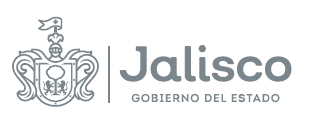 GOBIERNO DEL ESTADO DE JALISCOCOMITÉ DE ADQUISICIONES DEL ORGANISMO PÚBLICO DESCENTRALIZADO SERVICIOS DE SALUD JALISCOFALLO DE ADJUDICACIÓNLicitación Pública NacionalLCCC-43068001-040-2020ADQUISICION DE VESTUARIO Y UNIFORMES PARA DISTINTOS PROGRAMAS DEL ORGANISMO PUBLICO DESCENTRALIZADO SERVICIOS DE SALUD JALISCOGuadalajara, Jalisco10 de noviembre del 2020.En la ciudad de Guadalajara Jalisco, siendo el día 10 de noviembre del 2020, de conformidad a lo establecido en el ordinal 69, de la Ley de Compras Gubernamentales, Enajenaciones y Contratación de Servicios del Estado de Jalisco y sus Municipios, los miembros del comité de Adquisiciones del Organismo Público Descentralizado Servicios de Salud Jalisco, se reunieron para emitir el fallo relativo del procedimiento de adquisición del “ADQUISICION DE VESTUARIO Y UNIFORMES PARA DISTINTOS PROGRAMAS DEL ORGANISMO PUBLICO DESCENTRALIZADO SERVICIOS DE SALUD JALISCO” en términos del artículo 55 fracción II de la Ley de Compras Gubernamentales, Enajenaciones y Contratación de Servicios del Estado de Jalisco y sus Municipios y estando legalmente constituidos y contando con quórum legal para resolver y emitir este fallo, de conformidad con lo establecido en el punto 9 de las Bases que rigen este proceso de adquisicion;RESULTANDO:PrimeroCon fecha 15 de octubre del 2020,  se  llevó a cabo la publicación de la convocatoria para las personas físicas y jurídicas interesadas en participar en la licitación citada en el preámbulo del presente documento en los portales de internet https://info.jalisco.gob.mx/, cumpliéndose con lo establecido en el CALENDARIO DE ACTIVIDADES de las BASES que rigen el proceso de adquisición, y a lo establecido en los artículos 35 fracción X, 59 y 60 de la Ley de Compras Gubernamentales Enajenaciones y Contratación de Servicios del Estado de Jalisco y sus Municipios; artículo 62 de su Reglamento;.Segundo. Con fecha 22 de octubre del 2020 del 2020, de conformidad con los artículos 62, numeral 4 y 63 de la Ley de Compras Gubernamentales Enajenaciones y Contratación de Servicios del Estado de Jalisco y sus Municipios; 63, 65 y 66, del Reglamento de la Ley antes citada y conforme al procedimiento establecido en el punto 5 de las Bases que rigen el PROCEDIMIENTO DE ADQUISICION, se llevó a cabo la junta de aclaraciones, para la cual no se registraron solicitudes de aclaración dentro del horario establecido al correo electrónico adrycel.flores@ssj.gob.mx. La convocante realizo las siguientes aclaraciones:Aclaración 1.- En el Anexo 1 Carta de Requerimientos técnicos para el programa de VACUNACION UNIVERSAL los participantes deberán considerar que la entrega deberá ser en paquetes de conformidad con los archivos adjuntos a la presente junta de aclaraciones: - Tipos de paquetes - Listado de tallas por paquete - Concentrado de tallas por articulo Aclaración 2. Se programa una segunda junta aclaratoria para el lunes 26 de octubre del 2020 a las 11:00 horas en el AUDITORIO del ORGANISMO. Aclaración 3. Se aclara que la presentación y apertura de proposiciones será el día 29 de octubre del 2020 a las 17:30      en el AUDITORIO del ORGANISMO.Tercero.Con fecha 26 de octubre del 2020 del 2020, de conformidad con los artículos 62, numeral 4 y 63 de la Ley de Compras Gubernamentales Enajenaciones y Contratación de Servicios del Estado de Jalisco y sus Municipios; 63, 65 y 66, del Reglamento de la Ley antes citada y conforme al procedimiento establecido en el punto 5 de las Bases que rigen el PROCEDIMIENTO DE ADQUISICION, se llevó a cabo la junta de aclaraciones, para la cual no se registraron solicitudes de aclaración dentro del horario establecido al correo electrónico adrycel.flores@ssj.gob.mx. La convocante realizo la siguiente aclaración:Aclaración 1.- La presentación y apertura de proposiciones del presente proceso licitatorio es el día 29 de octubre a las 16:00 horas en el Auditorio del Organismo, con un horario de registro a partir de las 15:30 hasta las 15:59 horas.Aclaración 2.- Cuarto.Con fecha 29 de octubre del 2020, se celebró la quincuagésima séptima sesión extraordinaria del Comité de Adquisiciones del Organismo Público Descentralizado Servicios de Salud Jalisco, para llevar a cabo el acto de presentación y apertura de proposiciones para las partidas solicitadas dentro del ANEXO 1 carta de requerimientos técnicos, de conformidad a lo dispuesto en los ordinales 65 de la Ley de Compras Gubernamentales Enajenaciones y Contratación de Servicios del Estado de Jalisco y sus Municipios y 67 y 68 de su Reglamento, y al procedimiento establecido en el punto 9.1.1. de las Bases que rigen el Proceso de Adquisición y, para este acto comparecieron los siguientes participantes:Luis Albeto Olmos EstradaMartha Cortez RamirezMiguel Mercado BermudezMarluev oficial, S.A. de C.V.Intergam, S.A. de C.V.CONSIDERANDO:Primero. - Competencia.El Comité de Adquisiciones del Organismo Público Descentralizado Servicios de Salud Jalisco, es legalmente competente para resolver la adjudicación conforme a los artículos, 23 y 24, fracciones VI y VII de la  Ley de Compras Gubernamentales, Enajenaciones y Contratación de Servicios del Estado de Jalisco y sus Municipios; así como el punto 16  de las BASES de la Licitación Pública Nacional  LCCC-43068001-040-2020; sin que para el acto medie error, dolo, violencia o vicio de consentimiento y por tratarse de un acto lícito y de posible realización, en términos de los artículos 5, 12, 13, 14 y 55 de la Ley del Procedimiento Administrativo del Estado de Jalisco.Segundo. - Evaluación que determina la proposición solvente.Con fundamento en los artículos 66, 69, fracciones I y II, de la Ley Compras Gubernamentales, Enajenaciones y Contratación de Servicios del Estado de Jalisco y sus Municipios y artículo 69 de su Reglamento, artículo 3, fracciones VI y X de las Normas Políticas y Lineamientos de Adquisiciones, Arrendamientos y Servicios de la Entidad Paraestatal Organismo Público Descentralizado Servicios de Salud Jalisco; cumpliendo con el punto 9.1,  y  las especificaciones técnicas requeridas en el Anexo 1, de las BASES para la contratación del ADQUISICION DE VESTUARIO Y UNIFORMES PARA DISTINTOS PROGRAMAS DEL ORGANISMO PUBLICO DESCENTRALIZADO SERVICIOS DE SALUD JALISCO, la Dirección de Recursos Humanos del Organismo Público Descentralizado Servicios de Salud Jalisco, al ser el área requirente le reviste la calidad de área evaluadora, quedando a su cargo la evaluación técnica de la adquisición, ocupándose de verificar que la proposición cumpliera con los aspectos técnicos y los requisitos solicitados en las bases de licitación. Por otra parte, de conformidad las especificaciones técnicas requeridas, así como el ANEXO 1, derivado de las aclaraciones de la convocante.A continuación, se presenta el resultado particular de los dictámenes emitidos por parte del área requirente de las propuestas presentadas, conforme a los documentos que obran en el expediente que se ha formado de acuerdo con el presente proceso licitatorio mismos que arrojan los siguientes resultados:Relación de entrega de documentación:Dictamen Técnico:Dictamen Administrativo:Dictamen Técnico:Dictamen Administrativo:Dictamen técnico.Dictamen Administrativo:Dictamen técnico:Dictamen Administrativo:De los dictámenes anteriormente expuestos, se concluye que se desechan las propuestas de los PARTICIPANTES:Martha Cortez Ramírez (ARPROIN) para los renglones: Luis Alberto Olmos Estrada para las partidas:Toda vez que su propuesta no cumple técnicamente con lo solicitado en las BASES del presente PROCEDIMIENTO DE ADQUISICION de conformidad con el artículo 59, numeral 2 de la Ley de Compras Gubernamentales, Enajenaciones y Contratación de Servicios del Estado de Jalisco y sus Municipios y con el numeral 12, letra b. de las BASES.Por otro lado, se concluye los participantes cumplen técnicamente para los renglones: toda vez que reúnen los requisitos financieros, contables y de seguridad social, documentación administrativa y las especificaciones técnicas derivadas del ANEXO 1 Carta de requerimientos técnicos y lo establecido dentro de la Licitación Pública Nacional LCCC-43068001-040-2020 ADQUISICION DE VESTUARIO Y UNIFORMES PARA DISTINTOS PROGRAMAS DEL ORGANISMO PUBLICO DESCENTRALIZADO SERVICIOS DE SALUD JALISCO y por lo tanto se declara que cumplen con los requisitos técnicos de su proposición, al no advertirse motivos de desechamiento en términos del punto 9.1 de las BASES con fundamento en el artículo 69 numeral 1 fracción II de la Ley de Compras Gubernamentales, Enajenaciones y Contratación de Servicios del Estado de Jalisco y sus Municipios.Tercero-.   Participante cuya proposición resulto solvente.En términos del artículo 69 numeral 1 fracción II de la Ley de Compras Gubernamentales, Enajenaciones y Contratación de Servicios del Estado de Jalisco y sus Municipios, a continuación, se menciona a los participantes cuyas proposiciones resultaron solventes:Con fundamento en los artículos 67 y 69 numeral 1 de la Ley de Compras Gubernamentales, Enajenaciones y Contratación de Servicios del Estado de Jalisco y sus Municipios, así como el diverso 69 de su Reglamento, conforme al punto 9.1. de las Bases de Licitación Pública Nacional LCCC-43068001-040-2020 ADQUISICION DE VESTUARIO Y UNIFORMES PARA DISTINTOS PROGRAMAS DEL ORGANISMO PUBLICO DESCENTRALIZADO SERVICIOS DE SALUD JALISCO, se procede a analizar la proposición solvente, aquella que asegure al Estado las mejores condiciones disponibles en cuanto a precio, calidad, financiamiento, oportunidad y demás circunstancias pertinentes.En ese sentido, conforme a lo que establecen el numeral 9.2 de las Bases de Licitación Pública Nacional LCCC-43068001-040-2020 ADQUISICION DE VESTUARIO Y UNIFORMES PARA DISTINTOS PROGRAMAS DEL ORGANISMO PUBLICO DESCENTRALIZADO SERVICIOS DE SALUD JALISCO, se elabora el cuadro comparativo de precios ofertados con la finalidad de adjudicar el contrato al licitante que presente el precio más bajo en igualdad de condiciones. De acuerdo con el análisis comparativo de precios ofertados contra el presupuesto base expuesto anteriormente, se concluye que las propuestas económicas que se mencionan a continuación cumplen con los parameros y limites presupuestales señalados por la convocante:Para los renglones 11 y 15 de programa de VACUNACION UNIVERSAL, 4 del programa URGENCIAS y 1 del programa PREVENCION Y CONTROL DE PALUDISMO se determinó precio no aceptable de conformidad con el artículo 69 fracción III de la Ley de Compras Gubernamentales, Enajenaciones y Contratación de Servicios del Estado de Jalisco y sus Municipios.Por lo anteriormente expuesto y fundado, conforme a los artículos 23, 24 fracciones VI y VII, 30 fracciones V y VI, 49, 66, 67 y 69 de la Ley de Compras Gubernamentales, Enajenaciones y Contratación de Servicios del Estado de Jalisco y sus Municipios; artículo 69 de su Reglamento; artículo 3 fracción IX, 25 fracción II de las Normas, Políticas y Lineamientos de Adquisiciones, Arrendamientos y Servicios de la Entidad Paraestatal Organismo Público Descentralizado Servicios de Salud Jalisco; 5, 8, 9,  fracción I inciso c, y 12 de la Ley del Procedimiento Administrativo del Estado de Jalisco; este Comité de Adquisiciones del Organismo Público Descentralizado Servicios de Salud Jalisco, resuelve las siguientes:PROPOSICIONES:Primero. De conformidad con lo señalado por el artículo 67 de la Ley de Compras Gubernamentales, Enajenaciones y Contratación de Servicios del Estado de Jalisco y sus Municipios, se ADJUDICA al proveedor Miguel Mercado Bermúdez por un monto de $1,071,878.28 (Un millón setenta y un mil ochocientos setenta y ocho pesos 28/100 M.N. con Impuesto al Valor Agregado Incluido), se ADJUDICA al proveedor Luis Alberto Olmos Estrada por un monto de $337,270.00 (Trescientos treinta y siete mil doscientos setenta pesos 00/100 M.N. con Impuesto al Valor Agregado Incluido) se ADJUDICA al proveedor Martha Cortez Ramírez por un monto de $444,071.20 (Cuatrocientos cuarenta y cuatro mil setenta y un pesos 20/100 M.N. con Impuesto al Valor Agregado Incluido), se ADJUDICA al proveedor Marluev oficial, S.A. de C.V. por un monto de $178,862.72 (ciento setenta y ocho mil ochocientos sesenta y dos pesos 72/100 M.N. con Impuesto al Valor Agregado Incluido), se ADJUDICA al proveedor Intergam, S.A. de C.V. por un monto de $669,094.11 (seiscientos sesenta y nueve mil noventa y cuatro pesos 11/100 M.N. con Impuesto al Valor Agregado Incluido) derivado de la Licitación Pública Nacional LCCC-43068001-040-2020 ADQUISICION DE VESTUARIO Y UNIFORMES PARA DISTINTOS PROGRAMAS DEL ORGANISMO PUBLICO DESCENTRALIZADO SERVICIOS DE SALUD JALISCO. Esto considerando la suficiencia presupuestal del Organismo Público Descentralizado Servicios de Salud Jalisco, para el presente ejercicio fiscal de acuerdo con lo señalado en las asignaciones presupuestales E-962, F-1718, F-824, E-928, F-1624, F-1540, F-996, F-1461, F-1764, F-1417, F-1557, F-1616, E-935  lo anterior, por tratarse de los participantes cuyas ofertas resultaron solventes, de seguridad social, documentación legal, y con las especificaciones técnicas derivadas del ANEXO 1 (Carta de Requerimientos Técnicos) , y económicos establecidos en la convocatoria de licitación y además brinda el precio más conveniente; conforme a los precios mencionados con anterior:En general:
Segundo.  Se declaran desiertas las partidas 11 y 15 del programa VACUNACION UNIVERSAL, 1, 3, 4, 5, 6, del programa URGENCIAS, 5, 6, 7, 8, 10 del programa PATIO LIMPIO, 1, 4, 5 del programa ATENCION INTEGRAL A PERSONAS CON DISCAPACIDAD y 1, del programa de PREVENCION Y CONTROL DE PALUDISMO.Tercero. En cumplimiento al punto 17 de las Bases de la Licitación y al artículo 69 numeral 5 de la Ley de Compras Gubernamentales, Enajenaciones y Contratación de Servicios del Estado de Jalisco y sus Municipios, 19, fracción I de la Ley del Procedimiento Administrativo del Estado de Jalisco se establece que los proveedores Miguel Mercado Bermúdez, Martha Cortez Ramírez, Luis Alberto Olmos Estrada, MARLUEV oficial, S.A. de C.V. e INTERGAM, S.A. de C.V., tendrán que comparecer a la Dirección jurídica del Organismo para la firma de su respectivo contrato en un plazo de 5 días hábiles contados a partir del día siguiente a la publicación del presente Fallo. Así mismo, será requisito indispensable que proveedores Miguel Mercado Bermúdez, Martha Cortez Ramírez, Luis Alberto Olmos Estrada, MARLUEV oficial, S.A. de C.V. e INTERGAM, S.A. de C.V., acredite su registro, vigencia y actualización ante el Registro Estatal Único de Proveedores Y Contratistas del Estado de Jalisco, en términos de los artículos 17 de la Ley de Compras Gubernamentales, Enajenaciones y contratación de servicios del estado de jalisco y sus municipios, 27 y 38 del reglamento de la citada ley.Cuarto. Apercíbase a Miguel Mercado Bermúdez, Martha Cortez Ramírez, Luis Alberto Olmos Estrada, MARLUEV oficial, S.A. de C.V. e INTERGAM, S.A. de C.V., que en caso de incumplimiento a los contratos que se celebre a su favor, se harán efectivas las sanciones establecidas en el punto 21 de las Bases de la Licitación Pública Nacional LCCC-43068001-040-2020 ADQUISICION DE VESTUARIO Y UNIFORMES PARA DISTINTOS PROGRAMAS DEL ORGANISMO PUBLICO DESCENTRALIZADO SERVICIOS DE SALUD JALISCO, así como las previstas por la Ley de Compras Gubernamentales, Enajenaciones y Contratación de Servicios del Estado de Jalisco y sus Municipios.Quinto. Notifíquese a Miguel Mercado Bermúdez, Martha Cortez Ramírez, Luis Alberto Olmos Estrada, MARLUEV oficial, S.A. de C.V. e INTERGAM, S.A. de C.V., para que, en un término de 3 días hábiles contados a partir de la firma del contrato, presente la garantía de cumplimiento, de conformidad con lo señalado en el punto 20 de las Bases de la Licitación Pública Nacional LCCC-43068001-040-2020 ADQUISICION DE VESTUARIO Y UNIFORMES PARA DISTINTOS PROGRAMAS DEL ORGANISMO PUBLICO DESCENTRALIZADO SERVICIOS DE SALUD JALISCOSexto. El contrato para celebrarse con el PROVEEDOR tendrá una vigencia a partir del día siguiente a la notificación del FALLO y hasta el 31 de diciembre con la conclusión de los servicios objeto del “CONTRATO”.Séptimo. Notifíquese la presente resolución al PARTICIPANTE en los términos establecidos en el punto 15 de las bases que rigen el presente proceso de licitación de conformidad con el Artículo 69 numeral 4 de la Ley de Compras Gubernamentales, Enajenaciones y Contratación de Servicios del Estado de Jalisco y sus Municipios y el Artículo 73 del Reglamento de la citada ley.De acuerdo a lo anterior, publíquese la presente resolución en el Portal de https://info.jalisco.gob.mx/, protegiendo en todo momento la información pública, confidencial y/o reservada conforme a lo establecido en la Ley de la Materia.Cúmplase. Así lo resolvió el Comité de Adquisiciones del Organismo Público Descentralizado Servicios de Salud Jalisco, con la presencia de sus integrantes, que firman al calce y al margen de esta resolución con base a los dictámenes técnico, legal, financiero y económico efectuados por el área requirente, el área técnica, la Dirección Jurídica del Organismo, la Unidad Centralizada de Compras y un miembro del Comité de Adquisiciones del Organismo como testigo.Lo anterior, para los efectos legales y administrativos a que haya lugar. CONSTE.AVISO DE PRIVACIDAD CORTO PARA EL TRATAMIENTO DE DATOS PERSONALES RECABADOS POR EL OPD SERVICIOS DE SALUD JALISCO Y COMITÉ DE ADQUISICIONES DEL OPD SERVICIOS DE SALUD JALISCO, con domicilio en la Calle Dr. Baeza Alzaga número 107, en la Colonia centro de la Ciudad de Guadalajara, Jalisco, de conformidad con lo señalado en el artículo 22 de la Ley de Datos Personales en Posesión de Sujetos Obligados del Estado de Jalisco y sus Municipios, por medio del cual se le da a conocer la existencia y características principales del tratamiento al que será sometido los datos personales en posesión de estos responsables. Los datos personales que se recaban serán utilizados única y exclusivamente para conocer la identidad de la persona que comparece a los procesos de Adquisición respectivos y para contar con datos específicos de localización para la formalización de las adquisiciones que se realizan.Pudiendo consultar el Aviso de Privacidad Integral de la Secretaria de Salud y Organismo Público Descentralizado Servicios de Salud Jalisco, en la siguiente liga: http//ssj.jalisco.gob.mx/transparenciaFin del Acta. -------------------------------------------------------------------------------------------------------------------PROGRAMA DE VACUNACIÓN UNIVERSALPARTIDA OBJETO DEL GASTO: 27101PROGRAMA DE VACUNACIÓN UNIVERSALPARTIDA OBJETO DEL GASTO: 27101PROGRAMA DE VACUNACIÓN UNIVERSALPARTIDA OBJETO DEL GASTO: 27101PROGRAMA DE VACUNACIÓN UNIVERSALPARTIDA OBJETO DEL GASTO: 27101PROGRESIVOdescripcion del bien y/o serviciocantidadunidad de medida9Filipina enfermería hombreFilipina de enfermería reglamentaria de caballero Color blanco cierre frontal, manga corta, cuello camisero, 2 bolsas de frenteMaterial: gabardina blanca 80% poliéster, 20% algodónTallas: del 28 al 50 Etiqueta: con instrucciones de lavado, composición de la prenda y talla3 logotipos:  en las mangas y en el frente. 110PiezaLUIS ALBERTO OLMOS ESTRADALUIS ALBERTO OLMOS ESTRADALUIS ALBERTO OLMOS ESTRADALUIS ALBERTO OLMOS ESTRADALUIS ALBERTO OLMOS ESTRADALUIS ALBERTO OLMOS ESTRADALUIS ALBERTO OLMOS ESTRADAPUNTO 9.1 PRESENTACIÓN Y APERTURA DE PROPOSICIONESPUNTO 9.1 PRESENTACIÓN Y APERTURA DE PROPOSICIONESPUNTO 9.1 PRESENTACIÓN Y APERTURA DE PROPOSICIONESPUNTO 9.1 PRESENTACIÓN Y APERTURA DE PROPOSICIONESPUNTO 9.1 PRESENTACIÓN Y APERTURA DE PROPOSICIONESPUNTO 9.1 PRESENTACIÓN Y APERTURA DE PROPOSICIONESPUNTO 9.1 PRESENTACIÓN Y APERTURA DE PROPOSICIONESNo.ENTREGABLESPROGRAMA        PARTIDA CUMPLECUMPLENo.ENTREGABLESPROGRAMA        PARTIDA SINOMOTIVOSInciso a)Anexo 2 (Propuesta Técnica).VACUNACION UNIVERSAL2XSi cumple con lo solicitado.Inciso a)Anexo 2 (Propuesta Técnica).VACUNACION UNIVERSAL3XSi cumple con lo solicitado.Inciso a)Anexo 2 (Propuesta Técnica).VACUNACION UNIVERSAL4XSi cumple con lo solicitado.Inciso a)Anexo 2 (Propuesta Técnica).VACUNACION UNIVERSAL5XSi cumple con lo solicitado.Inciso a)Anexo 2 (Propuesta Técnica).VACUNACION UNIVERSAL7XSi cumple con lo solicitado.Inciso a)Anexo 2 (Propuesta Técnica).VACUNACION UNIVERSAL9XNo cumple técnicamente, ya que oferta manga ¾ y se solicito manga corta.Inciso a)Anexo 2 (Propuesta Técnica).VACUNACION UNIVERSAL10XSi cumple con lo solicitado.Inciso a)Anexo 2 (Propuesta Técnica).VACUNACION UNIVERSAL11XSi cumple con lo solicitado.Inciso a)Anexo 2 (Propuesta Técnica).VACUNACION UNIVERSAL14XSi cumple con lo solicitado.Inciso a)Anexo 2 (Propuesta Técnica).VACUNACION UNIVERSAL15XSi cumple con lo solicitado.Inciso a)Anexo 2 (Propuesta Técnica).VACUNACION UNIVERSAL16XSi cumple con lo solicitado.Inciso a)Anexo 2 (Propuesta Técnica).VACUNACION UNIVERSAL17XSi cumple con lo solicitado.Inciso a)Anexo 2 (Propuesta Técnica).VACUNACION UNIVERSAL19XSi cumple con lo solicitado.Inciso a)Anexo 2 (Propuesta Técnica).VACUNACION UNIVERSAL20XSi cumple con lo solicitado.Inciso a)Anexo 2 (Propuesta Técnica).VACUNACION UNIVERSAL21XSi cumple con lo solicitado.Inciso a)Anexo 2 (Propuesta Técnica).VACUNACION UNIVERSAL22XSi cumple con lo solicitado.Inciso a)Anexo 2 (Propuesta Técnica).VACUNACION UNIVERSAL23XSi cumple con lo solicitado.Inciso a)Anexo 2 (Propuesta Técnica).URGENCIAS Y DESTRASTRES1XSi cumple con lo solicitado.Inciso a)Anexo 2 (Propuesta Técnica).URGENCIAS Y DESTRASTRES2XSi cumple con lo solicitado.Inciso a)Anexo 2 (Propuesta Técnica).URGENCIAS Y DESTRASTRES4XSi cumple con lo solicitado.Inciso a)Anexo 2 (Propuesta Técnica).URGENCIAS Y DESTRASTRES5XSi cumple con lo solicitado.Inciso a)Anexo 2 (Propuesta Técnica).PATIO LIMPIO Y CUIDADO DE AGUA ALMACENADA1 XSi cumple con lo solicitado.Inciso a)Anexo 2 (Propuesta Técnica).PATIO LIMPIO Y CUIDADO DE AGUA ALMACENADA2 XSi cumple con lo solicitado.Inciso a)Anexo 2 (Propuesta Técnica).PATIO LIMPIO Y CUIDADO DE AGUA ALMACENADA3 XSi cumple con lo solicitado.Inciso a)Anexo 2 (Propuesta Técnica).PATIO LIMPIO Y CUIDADO DE AGUA ALMACENADA4 XSi cumple con lo solicitado.Inciso a)Anexo 2 (Propuesta Técnica).PATIO LIMPIO Y CUIDADO DE AGUA ALMACENADA5 X No cumple (no especifica número de logotipos de acuerdo con el anexo técnico)Inciso a)Anexo 2 (Propuesta Técnica).PATIO LIMPIO Y CUIDADO DE AGUA ALMACENADA6 XNo cumple (no especifica número de logotipos de acuerdo con el anexo técnico)Inciso a)Anexo 2 (Propuesta Técnica).PATIO LIMPIO Y CUIDADO DE AGUA ALMACENADA7 XNo cumple (no especifica número de logotipos de acuerdo con el anexo técnico)Inciso a)Anexo 2 (Propuesta Técnica).PLANIFICACION FAMILIAR Y ANTICONCEPCION1 XSi cumple con lo solicitado.Inciso a)Anexo 2 (Propuesta Técnica).SALUD BUCAL1 XSi cumple con lo solicitado.Inciso a)Anexo 2 (Propuesta Técnica).SALUD BUCAL2 XSi cumple con lo solicitado.PUNTO 9.1 PRESENTACIÓN Y APERTURA DE PROPOSICIONESPUNTO 9.1 PRESENTACIÓN Y APERTURA DE PROPOSICIONESPUNTO 9.1 PRESENTACIÓN Y APERTURA DE PROPOSICIONESPUNTO 9.1 PRESENTACIÓN Y APERTURA DE PROPOSICIONESPUNTO 9.1 PRESENTACIÓN Y APERTURA DE PROPOSICIONESNo.ENTREGABLESAPROBADOAPROBADO                             MOTIVOSNo.ENTREGABLESSINO                             MOTIVOSInciso b)Anexo 3 (Propuesta Económica).XSi cumple.Inciso c)Anexo 4 (Carta de Proposición).Inciso c)1.	Manifiesto libre bajo protesta de decir verdad de contar con la capacidad administrativa, fiscal, financiera, legal, técnica y profesional para atender el requerimiento en las condiciones solicitadas.XSi cumple, presenta carta de proposición manifestando bajo protesta de decir verdad que cuenta con las facultades suficientes para suscribir la propuesta, así como para la firma del contrato que deriven del proceso licitatorio, señalando registro federal de contribuyentes, domicilio, correo electrónico, y número de teléfono para recibir notificaciones. Manifiesta haber leído y analizado las condiciones, especificaciones y anexos, obligándose a cumplir con lo estipulado dentro de las bases para este procedimiento de adquisición. Además, manifiesta haber formulado cuidadosamente todos y cada uno de los precios unitarios que se proponen, tomando en consideración las circunstancias previsibles que puedan influir sobre ellos. Inciso d)Anexo 5 (Acreditación) o documentos que lo acredite.Inciso d)Copia vigente del RUPC (en caso de contar con él).XInciso d)Presentar copia simple legible del pago del impuesto estatal sobre erogaciones por remuneraciones al trabajo de máximo 60 días de antigüedad (impuesto del 2% sobre nómina), y original para su cotejo.XInciso d)Tratándose de personas morales, deberá presentar, además:Inciso d)Original solo para cotejo y copia simple legible de la escritura constitutiva de la sociedad, y en su caso, de las actas donde conste en su caso, la prórroga de la duración de la sociedad, último aumento o reducción de su capital social; el cambio de su objeto de la sociedad, la transformación o fusión de la sociedad; de conformidad con lo señalado en los artículos 182 y 194 de la Ley General de Sociedades Mercantiles.(debe estar inscrito en el Registro Público de la Propiedad y del Comercio, cuando proceda, en términos del artículo 21 del Código de Comercio.)Inciso d)B.	Original solo para cotejo y copia simple legible del poder notarial o instrumento correspondiente del representante legal, en el que se le otorguen facultades para actos de administración; tratándose de Poderes Especiales, se deberá señalar en forma específica la facultad para participar en licitaciones o firmar contratos con el Gobierno.(debe estar inscrito en el Registro Público de la Propiedad y del Comercio, cuando proceda, en términos del artículo 21 del Código de Comercio.)Inciso d)Constancia de Registro Federal de ContribuyentesInciso d)Comprobante de domicilio de los PARTICIPANTES.Inciso d)Tratándose de personas físicas, deberá presentar, además:         A. Original de acta de nacimiento, misma que se             quedará en el expediente.XInciso d)Constancia de Registro Federal de ContribuyentesXInciso d)Comprobante de domicilio de los PARTICIPANTES.XInciso d)Anexo 6 (Declaración de integridad y NO COLUSIÓN de proveedores).XSi cumple, presenta declaración de integridad y no colusión de proveedores. Inciso f)Anexo 7 (Estratificación) Obligatorio para PARTICIPANTES MYPIMES.XSi cumple, presenta estratificación como MICRO.Inciso g)Anexo 8 Copia legible del documento de cumplimiento de sus obligaciones fiscales con una vigencia no mayor de 30 días contados a partir de la entrega de la propuesta, en el que se emita el sentido positivo emitido por el SAT, conforme al código fiscal de la federación y las reglas de la resolución miscelánea fiscal para el 2020.XSi cumple, presenta documento del cumplimiento de obligaciones fiscales con una vigencia no mayor de 30 días contados a partir de la entrega de la propuesta, en el que se emita el sentido positivo emitido por el SAT, conforme al código fiscal de la federación y las reglas de la resolución miscelánea fiscal para el 2020.Inciso h)Anexo 9 Copia legible de Opinión de Cumplimiento de Obligaciones en Materia de Seguridad Social.XSi cumple, presenta Copia legible de Opinión de Cumplimiento de Obligaciones en Materia de Seguridad Social.Inciso i)Anexo 10 El proveedor deberá presentar original o copia certificada de su Identificación Oficial Vigente, dentro del sobre que contenga las propuesta técnica y económica, para su cotejo (se devolverá al término del acto) y copia simple legible.XSi cumple, presenta copia de identificación oficial vigente.MARTHA CORTEZ RAMIREZ MARTHA CORTEZ RAMIREZ MARTHA CORTEZ RAMIREZ MARTHA CORTEZ RAMIREZ MARTHA CORTEZ RAMIREZ MARTHA CORTEZ RAMIREZ MARTHA CORTEZ RAMIREZ PUNTO 9.1 PRESENTACIÓN Y APERTURA DE PROPOSICIONESPUNTO 9.1 PRESENTACIÓN Y APERTURA DE PROPOSICIONESPUNTO 9.1 PRESENTACIÓN Y APERTURA DE PROPOSICIONESPUNTO 9.1 PRESENTACIÓN Y APERTURA DE PROPOSICIONESPUNTO 9.1 PRESENTACIÓN Y APERTURA DE PROPOSICIONESPUNTO 9.1 PRESENTACIÓN Y APERTURA DE PROPOSICIONESPUNTO 9.1 PRESENTACIÓN Y APERTURA DE PROPOSICIONESNo.                  ENTREGABLESPROGRAMA        PARTIDA CUMPLECUMPLENo.                  ENTREGABLESPROGRAMA        PARTIDA SINOMOTIVOSInciso a)Anexo 2 (Propuesta Técnica).VACUNACION UNIVERSAL1XCumple con lo solicitado.Inciso a)Anexo 2 (Propuesta Técnica).VACUNACION UNIVERSAL2Xno cumple con características solicitadas, se solicita material 75% algodón y 25% poliéster, oferta 60% algodón 40% poliésterInciso a)Anexo 2 (Propuesta Técnica).VACUNACION UNIVERSAL3Xno cumple con características solicitadas, se solicita material 75% algodón y 25% poliéster, oferta 60% algodón 40% poliésterInciso a)Anexo 2 (Propuesta Técnica).VACUNACION UNIVERSAL4xno cumple con características de cuello tipo MAO, oferta cuello tipo V, no oferta material gabardina azul marino, 80% poliéster, 20% algodón, oferta material 80/20 pol algodón o gabardina 100% algodónInciso a)Anexo 2 (Propuesta Técnica).VACUNACION UNIVERSAL5XCumple con lo solicitado.Inciso a)Anexo 2 (Propuesta Técnica).VACUNACION UNIVERSAL6XCumple con lo solicitado.Inciso a)Anexo 2 (Propuesta Técnica).VACUNACION UNIVERSAL8XCumple con lo solicitado.Inciso a)Anexo 2 (Propuesta Técnica).VACUNACION UNIVERSAL9XCumple con lo solicitado.Inciso a)Anexo 2 (Propuesta Técnica).VACUNACION UNIVERSAL10Xno cumple con las características de la manga 3/4, ofertan tallas manga corta, se solicitan tallas 26 al 46 y ofertan tallas del 32 al 44Inciso a)Anexo 2 (Propuesta Técnica).VACUNACION UNIVERSAL11XCumple con lo solicitado.Inciso a)Anexo 2 (Propuesta Técnica).VACUNACION UNIVERSAL13XCumple con lo solicitado.Inciso a)Anexo 2 (Propuesta Técnica).VACUNACION UNIVERSAL14XCumple con lo solicitado.Inciso a)Anexo 2 (Propuesta Técnica).VACUNACION UNIVERSAL15Xno cumple con las características solicitadas, se solicita corte vaquero estilizado de dama, oferta corte recto, se solicita tallas de la 28 a la 16 , oferta tallas de la 3-23, se solicita mezclilla color azul 97% algodón y 3% poliéster y oferta 84% algodón, 14% poliéster y 2% elastanoInciso a)Anexo 2 (Propuesta Técnica).VACUNACION UNIVERSAL18Xno cumple con las características, se solicitan tallas en CH, M, G, XG, y XXG y oferta CH, M, G y XGInciso a)Anexo 2 (Propuesta Técnica).VACUNACION UNIVERSAL18Xno cumple con las características, se solicitan tallas en CH, M, G, XG, y XXG y oferta CH, M, G y XGInciso a)Anexo 2 (Propuesta Técnica).VACUNACION UNIVERSAL20XCumple con lo solicitado.Inciso a)Anexo 2 (Propuesta Técnica).VACUNACION UNIVERSAL21XCumple con lo solicitado.Inciso a)Anexo 2 (Propuesta Técnica).VACUNACION UNIVERSAL22XNo cumple con las características solicitadas, se solicitan tallas ch, m, g, xg y xxg, ofertan tallas 32-42, se solicita tejido azul marino 70% rayón, 30% poliéster o acrílico suave al 100% y oferta tejido 100% acrílicoInciso a)Anexo 2 (Propuesta Técnica).VACUNACION UNIVERSAL23XNo cumple con las características solicitadas, se solicitan tallas ch, m, g, xg y xxg, ofertan tallas 32-42, se solicita tejido azul marino 70% rayón, 30% poliéster o acrílico suave al 100% y oferta tejido 100% acrílicoInciso a)Anexo 2 (Propuesta Técnica).PREV. Y CONT. DE PALUDISMO1Cumple con lo solicitado.Inciso a)Anexo 2 (Propuesta Técnica).URGENCIAS Y DESASTRES1XCumple con lo solicitado.Inciso a)Anexo 2 (Propuesta Técnica).URGENCIAS Y DESASTRES2XCumple con lo solicitado.Inciso a)Anexo 2 (Propuesta Técnica).URGENCIAS Y DESASTRES3XCumple con lo solicitado.Inciso a)Anexo 2 (Propuesta Técnica).URGENCIAS Y DESASTRES5XCumple con lo solicitado.Inciso a)Anexo 2 (Propuesta Técnica).URGENCIAS 2XCumple con lo solicitado.Inciso a)Anexo 2 (Propuesta Técnica).URGENCIAS 4XCumple con lo solicitado.Inciso a)Anexo 2 (Propuesta Técnica).URGENCIAS 5Xno cumple con lo solicitado, se solicita respirador cara completa 7800-s y ofertan respirador cara completa SInciso a)Anexo 2 (Propuesta Técnica).URGENCIAS 6XCumple con lo solicitado.Inciso a)Anexo 2 (Propuesta Técnica).PATIO LIMPIO1XCumple con lo solicitado.Inciso a)Anexo 2 (Propuesta Técnica).PATIO LIMPIO2XCumple con lo solicitado.Inciso a)Anexo 2 (Propuesta Técnica).PATIO LIMPIO3XCumple con lo solicitado.Inciso a)Anexo 2 (Propuesta Técnica).PATIO LIMPIO4XCumple con lo solicitado.Inciso a)Anexo 2 (Propuesta Técnica).PATIO LIMPIO5XNo cumple (no especifica numero de logotipos de acuerdo con el anexo técnico)Inciso a)Anexo 2 (Propuesta Técnica).PATIO LIMPIO6XNo cumple (no especifica numero de logotipos de acuerdo con el anexo técnico)Inciso a)Anexo 2 (Propuesta Técnica).PATIO LIMPIO7XNo cumple (no especifica numero de logotipos de acuerdo con el anexo técnico)Inciso a)Anexo 2 (Propuesta Técnica).PATIO LIMPIO8XCumple con lo solicitado.Inciso a)Anexo 2 (Propuesta Técnica).PATIO LIMPIO9XCumple con lo solicitado.Inciso a)Anexo 2 (Propuesta Técnica).PATIO LIMPIO9XCumple con lo solicitado.Inciso a)Anexo 2 (Propuesta Técnica).ATENCION INTEGRAL A PERSONAS CON DISCAPACIDAD1x No cumple de acuerdo con el anexo técnico, con la composición de la tela 65% poliéster y 35% algodónInciso a)Anexo 2 (Propuesta Técnica).ATENCION INTEGRAL A PERSONAS CON DISCAPACIDAD2XCumple con lo solicitado.Inciso a)Anexo 2 (Propuesta Técnica).ATENCION INTEGRAL A PERSONAS CON DISCAPACIDAD3XCumple con lo solicitado.Inciso a)Anexo 2 (Propuesta Técnica).ATENCION INTEGRAL A PERSONAS CON DISCAPACIDAD4X No cumple de acuerdo con el anexo técnico, no es cuello azul celeste es camisa de dama cuello tipo collar spread italiano Inciso a)Anexo 2 (Propuesta Técnica).ATENCION INTEGRAL A PERSONAS CON DISCAPACIDAD5XNo cumple de acuerdo con el anexo técnico, no es cuello azul celeste es cuello tipo spread italianoInciso a)Anexo 2 (Propuesta Técnica).ATENCION INTEGRAL A PERSONAS CON DISCAPACIDAD6XCumple con lo solicitado.Inciso a)Anexo 2 (Propuesta Técnica).PLANIFICACION FAMILIAR Y ANTICONCEPCION1XCumple con lo solicitado.Inciso a)Anexo 2 (Propuesta Técnica).SALUD BUCAL1XCumple con lo solicitado.Inciso a)Anexo 2 (Propuesta Técnica).SALUD BUCAL2XCumple con lo solicitado.Inciso a)Anexo 2 (Propuesta Técnica).PREV. CONTROL DE PALUDISMO1XCumple con lo solicitado.PUNTO 9.1 PRESENTACIÓN Y APERTURA DE PROPOSICIONESPUNTO 9.1 PRESENTACIÓN Y APERTURA DE PROPOSICIONESPUNTO 9.1 PRESENTACIÓN Y APERTURA DE PROPOSICIONESPUNTO 9.1 PRESENTACIÓN Y APERTURA DE PROPOSICIONESPUNTO 9.1 PRESENTACIÓN Y APERTURA DE PROPOSICIONESNo.ENTREGABLESAPROBADOAPROBADO                             MOTIVOSNo.ENTREGABLESSINO                             MOTIVOSInciso b)Anexo 3 (Propuesta Económica).XSi cumple.Inciso c)Anexo 4 (Carta de Proposición).Inciso c)1.	Manifiesto libre bajo protesta de decir verdad de contar con la capacidad administrativa, fiscal, financiera, legal, técnica y profesional para atender el requerimiento en las condiciones solicitadas.XSi cumple, presenta carta de proposición manifestando bajo protesta de decir verdad que cuenta con las facultades suficientes para suscribir la propuesta, así como para la firma del contrato que deriven del proceso licitatorio, señalando registro federal de contribuyentes, domicilio, correo electrónico, y número de teléfono para recibir notificaciones. Manifiesta haber leído y analizado las condiciones, especificaciones y anexos, obligándose a cumplir con lo estipulado dentro de las bases para este procedimiento de adquisición. Además, manifiesta haber formulado cuidadosamente todos y cada uno de los precios unitarios que se proponen, tomando en consideración las circunstancias previsibles que puedan influir sobre ellos. Inciso d)Anexo 5 (Acreditación) o documentos que lo acredite.Inciso d)Copia vigente del RUPC (en caso de contar con él).XInciso d)Presentar copia simple legible del pago del impuesto estatal sobre erogaciones por remuneraciones al trabajo de máximo 60 días de antigüedad (impuesto del 2% sobre nómina), y original para su cotejo.XNo presenta, sin embargo, el PARTICIPANTE acredita no tener trabajadores activos ante el Instituto Mexicano del Seguro Social en el anexo 9 con copia de la opinión de cumplimiento de obligaciones en materia de seguridad socialInciso d)Tratándose de personas morales, deberá presentar, además:Inciso d)Original solo para cotejo y copia simple legible de la escritura constitutiva de la sociedad, y en su caso, de las actas donde conste en su caso, la prórroga de la duración de la sociedad, último aumento o reducción de su capital social; el cambio de su objeto de la sociedad, la transformación o fusión de la sociedad; de conformidad con lo señalado en los artículos 182 y 194 de la Ley General de Sociedades Mercantiles.(debe estar inscrito en el Registro Público de la Propiedad y del Comercio, cuando proceda, en términos del artículo 21 del Código de Comercio.)Inciso d)B.	Original solo para cotejo y copia simple legible del poder notarial o instrumento correspondiente del representante legal, en el que se le otorguen facultades para actos de administración; tratándose de Poderes Especiales, se deberá señalar en forma específica la facultad para participar en licitaciones o firmar contratos con el Gobierno.(debe estar inscrito en el Registro Público de la Propiedad y del Comercio, cuando proceda, en términos del artículo 21 del Código de Comercio.)Inciso d)Constancia de Registro Federal de ContribuyentesInciso d)Comprobante de domicilio de los PARTICIPANTES.Inciso d)Tratándose de personas físicas, deberá presentar, además:         A. Original de acta de nacimiento, misma que se             quedará en el expediente.XInciso d)Constancia de Registro Federal de ContribuyentesXInciso d)Comprobante de domicilio de los PARTICIPANTES.XInciso d)Anexo 6 (Declaración de integridad y NO COLUSIÓN de proveedores).XSi cumple, presenta declaración de integridad y no colusión de proveedores. Inciso f)Anexo 7 (Estratificación) Obligatorio para PARTICIPANTES MYPIMES.XSi cumple, presenta estratificación como MICRO.Inciso g)Anexo 8 Copia legible del documento de cumplimiento de sus obligaciones fiscales con una vigencia no mayor de 30 días contados a partir de la entrega de la propuesta, en el que se emita el sentido positivo emitido por el SAT, conforme al código fiscal de la federación y las reglas de la resolución miscelánea fiscal para el 2020.XSi cumple, presenta documento del cumplimiento de obligaciones fiscales con una vigencia no mayor de 30 días contados a partir de la entrega de la propuesta, en el que se emita el sentido positivo emitido por el SAT, conforme al código fiscal de la federación y las reglas de la resolución miscelánea fiscal para el 2020.Inciso h)Anexo 9 Copia legible de Opinión de Cumplimiento de Obligaciones en Materia de Seguridad Social.XSi cumple, presenta Copia legible de Opinión de Cumplimiento de Obligaciones en Materia de Seguridad Social.Inciso i)Anexo 10 El proveedor deberá presentar original o copia certificada de su Identificación Oficial Vigente, dentro del sobre que contenga las propuesta técnica y económica, para su cotejo (se devolverá al término del acto) y copia simple legible.XSi cumple, presenta copia de identificación oficial vigente.MIGUEL MERCADO BERMUDEZMIGUEL MERCADO BERMUDEZMIGUEL MERCADO BERMUDEZMIGUEL MERCADO BERMUDEZMIGUEL MERCADO BERMUDEZMIGUEL MERCADO BERMUDEZMIGUEL MERCADO BERMUDEZPUNTO 9.1 PRESENTACIÓN Y APERTURA DE PROPOSICIONESPUNTO 9.1 PRESENTACIÓN Y APERTURA DE PROPOSICIONESPUNTO 9.1 PRESENTACIÓN Y APERTURA DE PROPOSICIONESPUNTO 9.1 PRESENTACIÓN Y APERTURA DE PROPOSICIONESPUNTO 9.1 PRESENTACIÓN Y APERTURA DE PROPOSICIONESPUNTO 9.1 PRESENTACIÓN Y APERTURA DE PROPOSICIONESPUNTO 9.1 PRESENTACIÓN Y APERTURA DE PROPOSICIONESNo.ENTREGABLESPROGRAMA        PARTIDA CUMPLECUMPLENo.ENTREGABLESPROGRAMA        PARTIDA SINOMOTIVOSInciso a)Anexo 2 (Propuesta Técnica).VACUNACION UNIVERSAL1XCumple con lo solicitado.Inciso a)Anexo 2 (Propuesta Técnica).VACUNACION UNIVERSAL2XCumple con lo solicitado.Inciso a)Anexo 2 (Propuesta Técnica).VACUNACION UNIVERSAL3XCumple con lo solicitado.Inciso a)Anexo 2 (Propuesta Técnica).VACUNACION UNIVERSAL4XCumple con lo solicitado.Inciso a)Anexo 2 (Propuesta Técnica).VACUNACION UNIVERSAL5XCumple con lo solicitado.Inciso a)Anexo 2 (Propuesta Técnica).VACUNACION UNIVERSAL6XCumple con lo solicitado.Inciso a)Anexo 2 (Propuesta Técnica).VACUNACION UNIVERSAL8XCumple con lo solicitado.Inciso a)Anexo 2 (Propuesta Técnica).VACUNACION UNIVERSAL9XCumple con lo solicitado.Inciso a)Anexo 2 (Propuesta Técnica).VACUNACION UNIVERSAL10XCumple con lo solicitado.Inciso a)Anexo 2 (Propuesta Técnica).VACUNACION UNIVERSAL11XCumple con lo solicitado.Inciso a)Anexo 2 (Propuesta Técnica).VACUNACION UNIVERSAL13XCumple con lo solicitado.Inciso a)Anexo 2 (Propuesta Técnica).VACUNACION UNIVERSAL14XCumple con lo solicitado.Inciso a)Anexo 2 (Propuesta Técnica).VACUNACION UNIVERSAL15XCumple con lo solicitado.Inciso a)Anexo 2 (Propuesta Técnica).VACUNACION UNIVERSAL18XCumple con lo solicitado.Inciso a)Anexo 2 (Propuesta Técnica).VACUNACION UNIVERSAL20XCumple con lo solicitado.Inciso a)Anexo 2 (Propuesta Técnica).VACUNACION UNIVERSAL21XCumple con lo solicitado.Inciso a)Anexo 2 (Propuesta Técnica).VACUNACION UNIVERSAL22XCumple con lo solicitado.Inciso a)Anexo 2 (Propuesta Técnica).VACUNACION UNIVERSAL23XCumple con lo solicitado.Inciso a)Anexo 2 (Propuesta Técnica).VACUNACION UNIVERSAL24XCumple con lo solicitado.Inciso a)Anexo 2 (Propuesta Técnica).VACUNACION UNIVERSAL25XCumple con lo solicitado.PUNTO 9.1 PRESENTACIÓN Y APERTURA DE PROPOSICIONESPUNTO 9.1 PRESENTACIÓN Y APERTURA DE PROPOSICIONESPUNTO 9.1 PRESENTACIÓN Y APERTURA DE PROPOSICIONESPUNTO 9.1 PRESENTACIÓN Y APERTURA DE PROPOSICIONESPUNTO 9.1 PRESENTACIÓN Y APERTURA DE PROPOSICIONESNo.ENTREGABLESAPROBADOAPROBADOMOTIVOSNo.ENTREGABLESSINOMOTIVOSInciso b)Anexo 3 (Propuesta Económica).XSi cumple.Inciso c)Anexo 4 (Carta de Proposición).Inciso c)1.	Manifiesto libre bajo protesta de decir verdad de contar con la capacidad administrativa, fiscal, financiera, legal, técnica y profesional para atender el requerimiento en las condiciones solicitadas.XSi cumple, presenta carta de proposición manifestando bajo protesta de decir verdad que cuenta con las facultades suficientes para suscribir la propuesta, así como para la firma del contrato que deriven del proceso licitatorio, señalando registro federal de contribuyentes, domicilio, correo electrónico, y número de teléfono para recibir notificaciones. Manifiesta haber leído y analizado las condiciones, especificaciones y anexos, obligándose a cumplir con lo estipulado dentro de las bases para este procedimiento de adquisición. Además, manifiesta haber formulado cuidadosamente todos y cada uno de los precios unitarios que se proponen, tomando en consideración las circunstancias previsibles que puedan influir sobre ellos. Inciso d)Anexo 5 (Acreditación) o documentos que lo acredite.Inciso d)Copia vigente del RUPC (en caso de contar con él).XNo cumple, no presenta copia vigente del RUPC sin embargo no es motivo de desechamiento. Inciso d)Presentar copia simple legible del pago del impuesto estatal sobre erogaciones por remuneraciones al trabajo de máximo 60 días de antigüedad (impuesto del 2% sobre nómina), y original para su cotejo.XNo presenta, sin embargo, el PARTICIPANTE acredita no tener trabajadores activos ante el Instituto Mexicano del Seguro Social en el anexo 9 con copia de la opinión de cumplimiento de obligaciones en materia de seguridad socialInciso d)Tratándose de personas morales, deberá presentar, además:Inciso d)Original solo para cotejo y copia simple legible de la escritura constitutiva de la sociedad, y en su caso, de las actas donde conste en su caso, la prórroga de la duración de la sociedad, último aumento o reducción de su capital social; el cambio de su objeto de la sociedad, la transformación o fusión de la sociedad; de conformidad con lo señalado en los artículos 182 y 194 de la Ley General de Sociedades Mercantiles.(debe estar inscrito en el Registro Público de la Propiedad y del Comercio, cuando proceda, en términos del artículo 21 del Código de Comercio.)Inciso d)B.	Original solo para cotejo y copia simple legible del poder notarial o instrumento correspondiente del representante legal, en el que se le otorguen facultades para actos de administración; tratándose de Poderes Especiales, se deberá señalar en forma específica la facultad para participar en licitaciones o firmar contratos con el Gobierno.(debe estar inscrito en el Registro Público de la Propiedad y del Comercio, cuando proceda, en términos del artículo 21 del Código de Comercio.)Inciso d)Constancia de Registro Federal de ContribuyentesInciso d)Comprobante de domicilio de los PARTICIPANTES.Inciso d)Tratándose de personas físicas, deberá presentar, además:         A. Original de acta de nacimiento, misma que se             quedará en el expediente.XInciso d)Constancia de Registro Federal de ContribuyentesXInciso d)Comprobante de domicilio de los PARTICIPANTES.XInciso d)Anexo 6 (Declaración de integridad y NO COLUSIÓN de proveedores).XSi cumple, presenta declaración de integridad y no colusión de proveedores. Inciso f)Anexo 7 (Estratificación) Obligatorio para PARTICIPANTES MYPIMES.XSi cumple, presenta estratificación como MICRO.Inciso g)Anexo 8 Copia legible del documento de cumplimiento de sus obligaciones fiscales con una vigencia no mayor de 30 días contados a partir de la entrega de la propuesta, en el que se emita el sentido positivo emitido por el SAT, conforme al código fiscal de la federación y las reglas de la resolución miscelánea fiscal para el 2020.XSi cumple, presenta documento del cumplimiento de obligaciones fiscales con una vigencia no mayor de 30 días contados a partir de la entrega de la propuesta, en el que se emita el sentido positivo emitido por el SAT, conforme al código fiscal de la federación y las reglas de la resolución miscelánea fiscal para el 2020.Inciso h)Anexo 9 Copia legible de Opinión de Cumplimiento de Obligaciones en Materia de Seguridad Social.XSi cumple, presenta Copia legible de Opinión de Cumplimiento de Obligaciones en Materia de Seguridad Social.Inciso i)Anexo 10 El proveedor deberá presentar original o copia certificada de su Identificación Oficial Vigente, dentro del sobre que contenga las propuesta técnica y económica, para su cotejo (se devolverá al término del acto) y copia simple legible.XSi cumple, presenta copia de identificación oficial vigente.MARLUEV OFICIAL, S.A. DE C.V.MARLUEV OFICIAL, S.A. DE C.V.MARLUEV OFICIAL, S.A. DE C.V.MARLUEV OFICIAL, S.A. DE C.V.MARLUEV OFICIAL, S.A. DE C.V.MARLUEV OFICIAL, S.A. DE C.V.MARLUEV OFICIAL, S.A. DE C.V.PUNTO 9.1 PRESENTACIÓN Y APERTURA DE PROPOSICIONESPUNTO 9.1 PRESENTACIÓN Y APERTURA DE PROPOSICIONESPUNTO 9.1 PRESENTACIÓN Y APERTURA DE PROPOSICIONESPUNTO 9.1 PRESENTACIÓN Y APERTURA DE PROPOSICIONESPUNTO 9.1 PRESENTACIÓN Y APERTURA DE PROPOSICIONESPUNTO 9.1 PRESENTACIÓN Y APERTURA DE PROPOSICIONESPUNTO 9.1 PRESENTACIÓN Y APERTURA DE PROPOSICIONESNo.                  ENTREGABLESPROGRAMA        PARTIDA CUMPLECUMPLENo.                  ENTREGABLESPROGRAMA        PARTIDA SINOMOTIVOSInciso a)Anexo 2 (Propuesta Técnica).VACUNACION UNIVERSAL1XCumple con lo solicitado.Inciso a)Anexo 2 (Propuesta Técnica).VACUNACION UNIVERSAL4XCumple con lo solicitado.Inciso a)Anexo 2 (Propuesta Técnica).VACUNACION UNIVERSAL5XCumple con lo solicitado.Inciso a)Anexo 2 (Propuesta Técnica).VACUNACION UNIVERSAL6XCumple con lo solicitado.Inciso a)Anexo 2 (Propuesta Técnica).VACUNACION UNIVERSAL7XCumple con lo solicitado.Inciso a)Anexo 2 (Propuesta Técnica).VACUNACION UNIVERSAL8XCumple con lo solicitado.Inciso a)Anexo 2 (Propuesta Técnica).VACUNACION UNIVERSAL9XCumple con lo solicitadoInciso a)Anexo 2 (Propuesta Técnica).VACUNACION UNIVERSAL10XCumple con lo solicitado.Inciso a)Anexo 2 (Propuesta Técnica).VACUNACION UNIVERSAL11XCumple con lo solicitado.Inciso a)Anexo 2 (Propuesta Técnica).VACUNACION UNIVERSAL12XCumple con lo solicitado.Inciso a)Anexo 2 (Propuesta Técnica).VACUNACION UNIVERSAL13XCumple con lo solicitado.Inciso a)Anexo 2 (Propuesta Técnica).VACUNACION UNIVERSAL16XCumple con lo solicitado.Inciso a)Anexo 2 (Propuesta Técnica).VACUNACION UNIVERSAL17XCumple con lo solicitado.Inciso a)Anexo 2 (Propuesta Técnica).VACUNACION UNIVERSAL22XCumple con lo solicitado.Inciso a)Anexo 2 (Propuesta Técnica).VACUNACION UNIVERSAL23XCumple con lo solicitado.Inciso a)Anexo 2 (Propuesta Técnica).VACUNACION UNIVERSAL24XCumple con lo solicitado.Inciso a)Anexo 2 (Propuesta Técnica).VACUNACION UNIVERSAL25XCumple con lo solicitado.PUNTO 9.1 PRESENTACIÓN Y APERTURA DE PROPOSICIONESPUNTO 9.1 PRESENTACIÓN Y APERTURA DE PROPOSICIONESPUNTO 9.1 PRESENTACIÓN Y APERTURA DE PROPOSICIONESPUNTO 9.1 PRESENTACIÓN Y APERTURA DE PROPOSICIONESPUNTO 9.1 PRESENTACIÓN Y APERTURA DE PROPOSICIONESNo.ENTREGABLESAPROBADOAPROBADO                             MOTIVOSNo.ENTREGABLESSINO                             MOTIVOSInciso b)Anexo 3 (Propuesta Económica).XSi cumple.Inciso c)Anexo 4 (Carta de Proposición).Inciso c)1.	Manifiesto libre bajo protesta de decir verdad de contar con la capacidad administrativa, fiscal, financiera, legal, técnica y profesional para atender el requerimiento en las condiciones solicitadas.XSi cumple, presenta carta de proposición manifestando bajo protesta de decir verdad que cuenta con las facultades suficientes para suscribir la propuesta, así como para la firma del contrato que deriven del proceso licitatorio, señalando registro federal de contribuyentes, domicilio, correo electrónico, y número de teléfono para recibir notificaciones. Manifiesta haber leído y analizado las condiciones, especificaciones y anexos, obligándose a cumplir con lo estipulado dentro de las bases para este procedimiento de adquisición. Además, manifiesta haber formulado cuidadosamente todos y cada uno de los precios unitarios que se proponen, tomando en consideración las circunstancias previsibles que puedan influir sobre ellos. Inciso d)Anexo 5 (Acreditación) o documentos que lo acredite.Inciso d)Copia vigente del RUPC (en caso de contar con él).XInciso d)Presentar copia simple legible del pago del impuesto estatal sobre erogaciones por remuneraciones al trabajo de máximo 60 días de antigüedad (impuesto del 2% sobre nómina), y original para su cotejo.XInciso d)Tratándose de personas morales, deberá presentar, además:Inciso d)Original solo para cotejo y copia simple legible de la escritura constitutiva de la sociedad, y en su caso, de las actas donde conste en su caso, la prórroga de la duración de la sociedad, último aumento o reducción de su capital social; el cambio de su objeto de la sociedad, la transformación o fusión de la sociedad; de conformidad con lo señalado en los artículos 182 y 194 de la Ley General de Sociedades Mercantiles.(debe estar inscrito en el Registro Público de la Propiedad y del Comercio, cuando proceda, en términos del artículo 21 del Código de Comercio.)XSi cumple, presenta escritura publica 6,452 con fecha y lugar de expedición del 31 de diciembre de 2018 en la ciudad de Guadalajara, Jalisco, expedida ante fedatario público: Lic. Fernando Lopez Vergara Corcuera, notario público titular no. 45.Inciso d)B.	Original solo para cotejo y copia simple legible del poder notarial o instrumento correspondiente del representante legal, en el que se le otorguen facultades para actos de administración; tratándose de Poderes Especiales, se deberá señalar en forma específica la facultad para participar en licitaciones o firmar contratos con el Gobierno.(debe estar inscrito en el Registro Público de la Propiedad y del Comercio, cuando proceda, en términos del artículo 21 del Código de Comercio.)XSi cumple, presenta escritura pública 6,452 con fecha y lugar de expedición del 31 de diciembre de 2018 en la ciudad de Guadalajara, Jalisco, expedida ante fedatario público: Lic. Fernando Lopez Vergara Corcuera, notario público titular no. 45.Inciso d)Constancia de Registro Federal de ContribuyentesXInciso d)Comprobante de domicilio de los PARTICIPANTES.XInciso d)Tratándose de personas físicas, deberá presentar, además:         A. Original de acta de nacimiento, misma que se             quedará en el expediente.Inciso d)Constancia de Registro Federal de ContribuyentesInciso d)Comprobante de domicilio de los PARTICIPANTES.Inciso d)Anexo 6 (Declaración de integridad y NO COLUSIÓN de proveedores).XSi cumple, presenta declaración de integridad y no colusión de proveedores. Inciso f)Anexo 7 (Estratificación) Obligatorio para PARTICIPANTES MYPIMES.XSi cumple, presenta estratificación como MICRO.Inciso g)Anexo 8 Copia legible del documento de cumplimiento de sus obligaciones fiscales con una vigencia no mayor de 30 días contados a partir de la entrega de la propuesta, en el que se emita el sentido positivo emitido por el SAT, conforme al código fiscal de la federación y las reglas de la resolución miscelánea fiscal para el 2020.XSi cumple, presenta documento del cumplimiento de obligaciones fiscales con una vigencia no mayor de 30 días contados a partir de la entrega de la propuesta, en el que se emita el sentido positivo emitido por el SAT, conforme al código fiscal de la federación y las reglas de la resolución miscelánea fiscal para el 2020.Inciso h)Anexo 9 Copia legible de Opinión de Cumplimiento de Obligaciones en Materia de Seguridad Social.XSi cumple, presenta Copia legible de Opinión de Cumplimiento de Obligaciones en Materia de Seguridad Social.Inciso i)Anexo 10 El proveedor deberá presentar original o copia certificada de su Identificación Oficial Vigente, dentro del sobre que contenga las propuesta técnica y económica, para su cotejo (se devolverá al término del acto) y copia simple legible.XSi cumple, presenta copia de identificación oficial vigente.INTERGAM, S.A. DE C.V.INTERGAM, S.A. DE C.V.INTERGAM, S.A. DE C.V.INTERGAM, S.A. DE C.V.INTERGAM, S.A. DE C.V.INTERGAM, S.A. DE C.V.INTERGAM, S.A. DE C.V.PUNTO 9.1 PRESENTACIÓN Y APERTURA DE PROPOSICIONESPUNTO 9.1 PRESENTACIÓN Y APERTURA DE PROPOSICIONESPUNTO 9.1 PRESENTACIÓN Y APERTURA DE PROPOSICIONESPUNTO 9.1 PRESENTACIÓN Y APERTURA DE PROPOSICIONESPUNTO 9.1 PRESENTACIÓN Y APERTURA DE PROPOSICIONESPUNTO 9.1 PRESENTACIÓN Y APERTURA DE PROPOSICIONESPUNTO 9.1 PRESENTACIÓN Y APERTURA DE PROPOSICIONESNo.                  ENTREGABLESPROGRAMAPARTIDACUMPLECUMPLENo.                  ENTREGABLESPROGRAMAPARTIDASINOMOTIVOSInciso a)Anexo 2 (Propuesta Técnica).VACUNACION UNIVERSAL2XCumple con lo solicitado.Inciso a)Anexo 2 (Propuesta Técnica).VACUNACION UNIVERSAL3XCumple con lo solicitado.Inciso a)Anexo 2 (Propuesta Técnica).VACUNACION UNIVERSAL4XCumple con lo solicitado.Inciso a)Anexo 2 (Propuesta Técnica).VACUNACION UNIVERSAL5XCumple con lo solicitado.Inciso a)Anexo 2 (Propuesta Técnica).VACUNACION UNIVERSAL7XCumple con lo solicitado.Inciso a)Anexo 2 (Propuesta Técnica).VACUNACION UNIVERSAL9XCumple con lo solicitado.Inciso a)Anexo 2 (Propuesta Técnica).VACUNACION UNIVERSAL10XCumple con lo solicitado.Inciso a)Anexo 2 (Propuesta Técnica).VACUNACION UNIVERSAL11XCumple con lo solicitado.Inciso a)Anexo 2 (Propuesta Técnica).VACUNACION UNIVERSAL14XCumple con lo solicitado.Inciso a)Anexo 2 (Propuesta Técnica).VACUNACION UNIVERSAL15XCumple con lo solicitado.Inciso a)Anexo 2 (Propuesta Técnica).VACUNACION UNIVERSAL16XCumple con lo solicitado.Inciso a)Anexo 2 (Propuesta Técnica).VACUNACION UNIVERSAL17XCumple con lo solicitado.Inciso a)Anexo 2 (Propuesta Técnica).VACUNACION UNIVERSAL20XCumple con lo solicitado.Inciso a)Anexo 2 (Propuesta Técnica).VACUNACION UNIVERSAL21XCumple con lo solicitado.Inciso a)Anexo 2 (Propuesta Técnica).VACUNACION UNIVERSAL21XCumple con lo solicitado.Inciso a)Anexo 2 (Propuesta Técnica).VACUNACION UNIVERSAL22XCumple con lo solicitado.Inciso a)Anexo 2 (Propuesta Técnica).VACUNACION UNIVERSAL23XCumple con lo solicitado.Inciso a)Anexo 2 (Propuesta Técnica).VACUNACION UNIVERSAL24XCumple con lo solicitado.Inciso a)Anexo 2 (Propuesta Técnica).VACUNACION UNIVERSAL25XCumple con lo solicitado.Inciso a)Anexo 2 (Propuesta Técnica).PATIO LIMPIO9 XCumple con lo solicitado.Inciso a)Anexo 2 (Propuesta Técnica).PLANIFICACION FAMILIAR Y ANTICONCEPCION1 XCumple con lo solicitado.Inciso a)Anexo 2 (Propuesta Técnica).SALUD BUCAL1 XCumple con lo solicitado.Inciso a)Anexo 2 (Propuesta Técnica).SALUD BUCAL2 XCumple con lo solicitado.Inciso a)Anexo 2 (Propuesta Técnica).PREV. Y CONTROL DE PALUDISMO1XSi cumple con lo solicitadoPROGRAMARENGLONDESCRIPCIONVACUNACION UNIVERSAL2Camisa Hombre
VACUNACION UNIVERSAL3Camisa Mujer
VACUNACION UNIVERSAL4Chaleco Brigada EnfermeríaVACUNACION UNIVERSAL10Filipina Enfermería MujerVACUNACION UNIVERSAL15Pantalón de Mezclilla Mujer

VACUNACION UNIVERSAL18Pantalón Térmico con Peto
VACUNACION UNIVERSAL22Suéter enfermería hombreVACUNACION UNIVERSAL23Suéter Enfermería Mujer

URGENCIAS5Mascarilla de seguridad contra polvo o gas. Respirador con cara completa 7800- S más combo de cartuchos filtrosPATIO LIMPIO Y CUIDADO DEL AGUA ALMACENADA 5Chaleco gabardina color caqui con reflejante, cierre reforzado, logotipo institucional.

PATIO LIMPIO Y CUIDADO DEL AGUA ALMACENADA 6Gorra con solapa de brigadistas de patio limpio con logotipo institucional.
PATIO LIMPIO Y CUIDADO DEL AGUA ALMACENADA 7Playera tipo polo color blanco con logotipos institucionales para caballero 

ATENCION INTEGRAL DE LAS PERSONAS CON DISCAPACIDAD1Conjunto quirúrgico:
ATENCION INTEGRAL DE LAS PERSONAS CON DISCAPACIDAD4Camisa manga larga para dama 

ATENCION INTEGRAL DE LAS PERSONAS CON DISCAPACIDAD5Camisa manga larga para caballero 

PROGRAMARENGLONDESCRIPCIONVACUNACION UNIVERSAL9Filipina intermedia hombrePATIO LIMPIO Y CUIDADO DEL AGUA ALACENADA 5Chaleco gabardina color caqui con reflejante, cierre reforzado, logotipo institucional.
PATIO LIMPIO Y CUIDADO DEL AGUA ALACENADA 6Gorra con solapa de brigadistas de patio limpio con logotipo institucional.
PATIO LIMPIO Y CUIDADO DEL AGUA ALACENADA 7Playera tipo polo color blanco con logotipos institucionales para caballero 
PARTICIPANTESRENGLONESLuis Alberto Olmos Estrada 2, 3, 4, 5, 7, 10, 11, 14, 15, 16, 17, 19, 20, 21, 22 y 23 del programa VACUNACION UNIVERSAL, 1, 2, 3, 4, 5 del programa URGENCIAS Y DESASTRES, 1, 2, 3, 4 del programa PATIO LIMPIO, 1 del programa PLANIFICACION FAMILIAR Y ANTICONCEPCION, 1 y 2 del programa SALUD BUCALMartha Cortez Ramirez 1, 5, 6, 8, 9, 11, 13, 14, 20, 21 del programa VACUNACION UNIVERSAL, 1 del programa PREVENCION Y CONTROL DE PALUDISMO, 1, 2, 3, 4 y 5 del programa URGENCIAS y DESASTRES, 2, 4, 6 del programa URGENCIAS, 1, 2, 3, 4, 8, 9 del programa PATIO LIMPIO, 2, 3 y 6 del programa ATENCION INTEGRAL A PERSONAS CON DISCAPACIDAD, 1 del programa PLANIFICACION FAMILIAR Y ANTICONCEPCION, 1 y 2 del programa SALUD BUCAL, 1 del programa PREVENCION Y CONTROL DE PALUDISMOMiguel Mercado Bermúdez 1, 2, 3, 4, 5, 6, 7, 8 , 9 , 10, 11, 13, 14, 15, 18, 20, 21, 22, 23, 24, 25 del programa VACUNACION UNIVERSALMARLUEV official, S.A. de C.V. 1, 4, 5, 6, 7, 8, 9, 10, 11, 12, 13, 16, 17, 22, 23, 24, 25 del programa VACUNACION UNIVERSALINTERGAM, S.A. de C.V.2, 3, 4, 5, 7, 9, 10, 11, 14, 15, 16, 17, 20 21, 22, 23, 24, 25 del programa VACUNACION UNIVERSAL, 9 del programa PATIO LIMPIO, 1 del programa PLANIFICACION FAMILIAR Y ANTICONCEPCION 1 y 2 del programa SALUD BUCAL, 1 del programa PREVENCION Y CONTROL DE PALUDISMOLuis Alberto Olmos Estrada Martha Cortez Ramirez Miguel Mercado Bermudez MARLUEV official, S.A. de C.V. INTERGAM, S.A. de C.V.PROG.REN.DESCRIPCIONMARTHA CORTEZ RAMIREZLUIS ALBERTO OLMOS ESTRADAMARLUEV OFICIAL, S.A. DE C.V.INTERGRAM, S.A. DE C.V.MIGUEL MERCADO BERMUDEZPRECIO UNITARIO DE REFERENCIAVACUNACION UNIVERSAL1Botas Térmicas

 $   2,600.00  NO COTIZA  $    2,470.00 NO COTIZA $                             1,599.00  $                1,619.00 VACUNACION UNIVERSAL2Camisa Hombre
  NO CUMPLE TECNICAMENTE $              348.00  NO COTIZA $              290.00  $                                269.00  $                   276.00 VACUNACION UNIVERSAL3Camisa Mujer
  NO CUMPLE TECNICAMENTE  $              340.00 NO COTIZA $              270.00  $                                265.00  $                   272.67 VACUNACION UNIVERSAL4Chaleco Brigada Enfermería
•   NO CUMPLE TECNICAMENTE  $              355.00  $              406.10  $              395.70  $                                360.00  $                   362.00 VACUNACION UNIVERSAL5Chaleco Enfermería Mujer 
 $               230.00  $              320.00  $              303.00  $              290.70  $                                290.00  $                   292.00 VACUNACION UNIVERSAL6Chaleco Térmico
 $               982.00  NO COTIZA $              770.80  NO COTIZA $                                699.00  $                   704.67 VACUNACION UNIVERSAL7Chamarra Impermeable Enfermería
 
 NO COTIZA $              330.00  $              605.60  $              590.50  $                                329.00  $                   346.67 VACUNACION UNIVERSAL8Chamarra Térmica

 $            1,748.00 NO COTIZA $           1,550.00  NO COTIZA $                             1,197.00  $                1,223.33 VACUNACION UNIVERSAL9Filipina enfermería hombre

 $               295.00  NO CUMPLE TECNICAMENTE  $              273.90  $              260.10  $                                330.00  $                   335.33 VACUNACION UNIVERSAL10Filipina Enfermería Mujer
 NO CUMPLE TECNICAMENTE   $              325.00  $              267.70  $              255.40  $                                327.00  $                   334.33 VACUNACION UNIVERSAL11Gorra Bordada

 $                 95.00  $                95.00  $                85.30  $                99.15  $                                124.00  $                   130.67 VACUNACION UNIVERSAL12Guante Térmico
•.NO COTIZA NO COTIZA $              185.00  NO COTIZA -    $                                779.00  $                   791.67 VACUNACION UNIVERSAL13Orejeras Anti-Ruido

 $               257.00 NO COTIZA $              595.70  NO COTIZA $                                469.00  $                   476.00 VACUNACION UNIVERSAL14Pantalón de Mezclilla Hombre
 $               220.00  $              295.00 NO COTIZA $              225.00  $                                307.00  $                   313.00 VACUNACION UNIVERSAL15Pantalón de Mezclilla Mujer

 NO CUMPLE TECNICAMENTE  $                95.00  NO COTIZA $              249.15  $                                292.00  $                   296.67 VACUNACION UNIVERSAL16Pantalón enfermería hombre

NO COTIZA $              325.00  $              230.00  $              245.00  $                                325.00  $                   332.67 VACUNACION UNIVERSAL17Pantalón Enfermería Mujer

 NO COTIZA NO COTIZA $              233.50  $              235.00  $                                259.00  $                   265.00 VACUNACION UNIVERSAL18Pantalón Térmico con Peto

NO CUMPLE TECNICAMENTENO COTIZA NO COTIZA NO COTIZA  $                             1,179.00  $                1,257.00 VACUNACION UNIVERSAL19Playera Interior Enfermería

NO COTIZA NO COTIZA NO COTIZA NO COTIZA  $                                160.00  $                   176.33 VACUNACION UNIVERSAL20Playera Tipo Polo Hombre

 $               125.00 NO COTIZA NO COTIZA  $              265.00  $                                172.00  $                   176.33 VACUNACION UNIVERSAL21Playera tipo polo mujer

 $               115.00 NO COTIZA NO COTIZA  $              265.00  $                                170.00  $                   176.00 VACUNACION UNIVERSAL22Suéter enfermería hombre
 NO CUMPLE TECNICAMENTE NO COTIZA $              335.00  $              365.00  $                                302.00  $                   315.00 VACUNACION UNIVERSAL23Suéter Enfermería Mujer

 NO CUMPLE TECNICAMENTE    NO COTIZA $              330.00  $              369.40  $                           307.00  $                   315.00 VACUNACION UNIVERSAL24Zapato Enfermería Hombre

NO COTIZA NO COTIZA  $              493.89  $              420.00  $                                549.00  $                   558.67 VACUNACION UNIVERSAL25Zapato Enfermería Mujer

NO COTIZA NO COTIZA  $            507.00  $              419.20  $                                495.00  $                   499.00 PROG.REN.DESCRIPCIONMARTHA CORTEZ RAMIREZLUIS ALBERTO OLMOS ESTRADAMARLUEV OFICIAL, S.A. DE C.V.INTERGRAM, S.A. DE C.V.MIGUEL MERCADO BERMUDEZPRECIO DE REFERENCIA PREVENVION Y CONTROL DE PALUDISMO1Guantes de carnaza sin forro para uso de trabajo manual  $                 27.00 NO COTIZA NO COTIZA  $                55.00  NO COTIZA $                     32.18 PROG.RENGLONDESCRIPCIONMARTHA CORTEZ RAMIREZLUIS ALBERTO OLMOS ESTRADAMARLUEV OFICIAL, S.A. DE C.V.INTERGRAM, S.A. DE C.V.MIGUEL MERCADO BERMUDEZPRECIO DE REFERENCIA URGENCIAS Y DESASTRES 1Pantalones para caballero
 $               450.00  $              500.00 NO COTIZANO COTIZANO COTIZA $                   504.67 URGENCIAS Y DESASTRES 2Pantalones para dama

 $               450.00  $              500.00 NO COTIZA NO COTIZA NO COTIZA  $                   504.67 URGENCIAS Y DESASTRES 3Chaleco preventivo poliéster 

 $               150.00  $              349.00 NO COTIZA NO COTIZA NO COTIZA  $                   354.00 URGENCIAS Y DESASTRES 4Rompevientos unisex
 NO COTIZA             $              459.00 NO COTIZA NO COTIZA NO COTIZA  $                   467.00 URGENCIAS Y DESASTRES 5Chaleco amarillo de brigadista (tipo fotografo) 

 $               575.00  $              647.00 NO COTIZA NO COTIZA NO COTIZA  $                   654.67 PROGRAMARENGLONDESCRIPCIONMARTHA CORTEZ RAMIREZLUIS ALBERTO OLMOS ESTRADAMARLUEV OFICIAL, S.A. DE C.V.INTERGRAM, S.A. DE C.V.MIGUEL MERCADO BERMUDEZPRECIO DE REFERENCIA URGENCIAS1Mascarilla de seguridad contra polvo o gas. 
Respirador desechable médico para partículas de protección N95 según normativa NIOSH, con válvula de exhalación, clip de nariz en forma de m, capa externa de polipropileno, correa para la cabeza de goma sintética libre de látexNO COTIZA NO COTIZA NO COTIZA NO COTIZA NO COTIZA  $                   938.00 URGENCIAS2Uniforme, traje de seguridad y mantenimiento 
 $            2,486.00  NO COTIZANO COTIZA NO COTIZA NO COTIZA  $                4,003.12 URGENCIAS3ek ropa de protección contra biológicos, overoles de alta calidad.
NO COTIZA NO COTIZA NO COTIZA NO COTIZA NO COTIZA  $                4,779.00 URGENCIAS4Bota de seguridad de gamuza de cerdo y malla de polipropileno, impermeable, transpirable y resistente a la abrasión, suela de caucho de doble densidad de carbono.Casco rígido para la protección de los dedos no casquillos plantilla extraíble y transpirable con protección anti microbiano entre suela flexible gancho con sistema auto bloqueante, cordón de alta resistencia anillas de lazada rápida inoxidables, cuello de caña acolchado, tirador para calzarse, membrana impermeable y transpirable, soporte rígido para envolver y proteger el talón colchón de aire en el talón que amortigua los golpes, suela compuesta de phylon (hule- EVA), Propiedades de absorción de impactos; el piso o patín de la suela de hule SBR especial para uso rudo, Resistencia al calor y corrosión , mhm baja deformación por compresión resistencia a la absorción de agua y las temperaturas extremas resistencia a la abrasión y desgarre con una óptima relación de agarre y resistencia apta para múltiples actividades. puntera y banda de goma para la protección y confort del pie tacón reforzado para asegurar la frenada y estabilidad qué brinde un apoyo natural y seguro. Diseño abierto para una efectiva auto limpieza.  $               460.00  NO COTIZANO COTIZA NO COTIZA NO COTIZA  $                1,411.67 URGENCIAS5Mascarilla de seguridad contra polvo o gas. Respirador con cara completa 7800- S más combo de cartuchos filtros  NO CUMPLE TECNICAMENTE  NO COTIZANO COTIZA NO COTIZA NO COTIZA  $                8,716.63 URGENCIAS6Gafas protectoras (googles) uvex felx seal
Gafas de seguridad de policarbonato con anti empañan te coma resistentes a impactos y protector contra rayos ultravioleta, ventilación indirecta que cumplan con los estándares Z 87. 1 -2010, csa Z 94.3. Tinte de la lente: transparente, tipo de marco: flexible y protección contra ultravioleta 99.9%Transmisión visual de luz: 92%, ventilación indirecta.  Material: silicón, material: de la lente policarbonato material de la banda: neopreno  $               200.00  NO COTIZANO COTIZA NO COTIZA NO COTIZA  $                   138.53 PROGRAMARENGLONDESCRIPCIONMARTHA CORTEZ RAMIREZLUIS ALBERTO OLMOS ESTRADAMARLUEV OFICIAL, S.A. DE C.V.INTERGRAM, S.A. DE C.V.MIGUEL MERCADO BERMUDEZPRECIO DE REFERENCIA PATIO LIMPIO Y CUIDADO DEL AGUA ALACENADA 1Overol en tela gabardina 100% manga larga ajustable con resorte y bordado con logotipos institucionales  $               490.00  $              540.00 NO COTIZA NO COTIZA NO COTIZA  $                   583.98 PATIO LIMPIO Y CUIDADO DEL AGUA ALACENADA 2Guantes de carnaza  $                 27.00  $                      -   NO COTIZA NO COTIZA NO COTIZA  $                     40.53 PATIO LIMPIO Y CUIDADO DEL AGUA ALACENADA 3Chamarra tipo cazadora para hombre con cierre al frente en tela de piel de durazno (composición de tela forro 100% algodón y exterior 100% poliéster) en color azul marino, gris o tinto  $               930.00  $              705.00 NO COTIZA NO COTIZA NO COTIZA  $                   713.33 PATIO LIMPIO Y CUIDADO DEL AGUA ALACENADA 4Chamarra tipo cazadora para mujer cierre al frente en tela piel de durazno (hola composición de la tela forro 100% algodón y exterior 100% poliéster) en color rosa, lila pastel, azul turquesa o azul cielo  $               930.00  $              705.00 NO COTIZA NO COTIZA NO COTIZA  $                   722.33 PATIO LIMPIO Y CUIDADO DEL AGUA ALACENADA 5Chaleco gabardina color caqui con reflejante, cierre reforzado, logotipo institucional.
 NO CUMPLE TECNICAMENTE   NO CUMPLE TECNICAMENTE  NO COTIZA NO COTIZA NO COTIZA  $                   365.00 PATIO LIMPIO Y CUIDADO DEL AGUA ALACENADA 6Gorra con solapa de brigadistas de patio limpio con logotipo institucional.
 NO CUMPLE TECNICAMENTE   NO CUMPLE TECNICAMENTE  NO COTIZA NO COTIZA NO COTIZA  $                   475.00 PATIO LIMPIO Y CUIDADO DEL AGUA ALACENADA 7Playera tipo polo color blanco con logotipos institucionales para caballero 

 NO CUMPLE TECNICAMENTE   NO CUMPLE TECNICAMENTE  NO COTIZA NO COTIZA NO COTIZA  $                   135.00 PATIO LIMPIO Y CUIDADO DEL AGUA ALACENADA 8Faja para almacén como mantenimiento como intendencia y camilleros modelo masculino y femenino.
Licra color negro punto con broche, refuerzo y tirantes. unitalla  $               105.00  NO COTIZANO COTIZA NO COTIZA NO COTIZA  $                   194.33 PATIO LIMPIO Y CUIDADO DEL AGUA ALACENADA 9Bota para labores operativas de brigadistas de patio limpio con logotipo institucional. Gamuza color beige. Tipo II/puntera de protección + tipo III. Corte Calibre 2.0-2.2mm. pegada y cosida.  $               431.00 NO COTIZA NO COTIZA  $              530.00  NO COTIZA $                   467.00 PATIO LIMPIO Y CUIDADO DEL AGUA ALACENADA 10Cordón porta gafete sublimado con logotipos institucionales 100% algodón color blanco.
• logotipos sublimados a color distribuidos en la prenda y centrados el cordón.NO COTIZA NO COTIZA  NO COTIZANO COTIZA NO COTIZA PROGRAMARENGLONDESCRIPCIONMARTHA CORTEZ RAMIREZLUIS ALBERTO OLMOS ESTRADAMARLUEV OFICIAL, S.A. DE C.V.INTERGRAM, S.A. DE C.V.MIGUEL MERCADO BERMUDEZPRECIO DE REFERENCIA ATENCION INTEGRAL DE LAS PERSONAS CON DISCAPACIDAD1Conjunto quirúrgico:

 NO CUMPLE TECNICAMENTE NO COTIZA NO COTIZA NO COTIZA NO COTIZA  $                   668.33 ATENCION INTEGRAL DE LAS PERSONAS CON DISCAPACIDAD2Playeras tipo polo para dama 

 $               119.00 NO COTIZA NO COTIZA NO COTIZA NO COTIZA  $                   191.67 ATENCION INTEGRAL DE LAS PERSONAS CON DISCAPACIDAD3Playera tipo polo para caballero 

 $               119.00 NO COTIZA NO COTIZA NO COTIZA NO COTIZA  $                   191.67 ATENCION INTEGRAL DE LAS PERSONAS CON DISCAPACIDAD4Camisa manga larga para dama 

 NO CUMPLE TECNICAMENTE  NO COTIZA NO COTIZA NO COTIZA NO COTIZA  $                   353.67 ATENCION INTEGRAL DE LAS PERSONAS CON DISCAPACIDAD5Camisa manga larga para caballero 

 NO CUMPLE TECNICAMENTE  NO COTIZA NO COTIZA NO COTIZA NO COTIZA  $                   353.67 ATENCION INTEGRAL DE LAS PERSONAS CON DISCAPACIDAD6Bata clínica blanca 

 $               340.00 NO COTIZA NO COTIZA NO COTIZA NO COTIZA  $                   768.33 PROGRAMARENGLONDESCRIPCIONMARTHA CORTEZ RAMIREZLUIS ALBERTO OLMOS ESTRADAMARLUEV OFICIAL, S.A. DE C.V.INTERGRAM, S.A. DE C.V.MIGUEL MERCADO BERMUDEZPRECIO DE REFERENCIA PLANIFICACION FAMILIAR Y ANTICONCEPCION 1Filipina:

Pantalón:
 $               434.00  $              648.00 NO COTIZA  $              410.00 NO COTIZA  $                   450.55 PROGRAMARENGLONDESCRIPCIONMARTHA CORTEZ RAMIREZLUIS ALBERTO OLMOS ESTRADAMARLUEV OFICIAL, S.A. DE C.V.INTERGRAM, S.A. DE C.V.MIGUEL MERCADO BERMUDEZPRECIO DE REFERENCIA SADUD BUCAL1Bata modelo masculino
 $               450.00  $              350.00 NO COTIZA  $              303.00  NO COTIZA $                   355.00 SALUD BUCAL2Bata modelo femenino

 $               450.00  $              352.00  NO COTIZA $              304.00 NO COTIZA  $                   355.00 PROGRAMARENGLONDESCRIPCIONMARTHA CORTEZ RAMIREZLUIS ALBERTO OLMOS ESTRADAMARLUEV OFICIAL, S.A. DE C.V.INTERGRAM, S.A. DE C.V.MIGUEL MERCADO BERMUDEZPRECIO DE REFERENCIA PREVENCIO Y CONTROL DE PALUDISMO 1Anteojos de seguridad: gafas de protección ocular $               200.00  $                      -   NO COTIZA  $                55.00  NO COTIZA $                   138.53 PROGRAMARENGLONDESCRIPCIONCANTIDADMIGUEL MERCADO BERMUDEZIMPORTE TOTALVACUNACION UNIVERSAL1Botas Térmicas65$1,599.00$103,935.00VACUNACION UNIVERSAL2Camisa Hombre64$269.00$17,216.00VACUNACION UNIVERSAL3Camisa Mujer98$265.00$25,970.00VACUNACION UNIVERSAL6Chaleco Térmico65$699.00$45,435.00VACUNACION UNIVERSAL7Chamarra Impermeable Enfermería662$329.00$217,798.00VACUNACION UNIVERSAL7662$329.00$217,798.00VACUNACION UNIVERSAL8Chamarra Térmica65$1,197.00$77,805.00VACUNACION UNIVERSAL12Guante Térmico65$779.00$50,635.00VACUNACION UNIVERSAL18Pantalón Térmico con Peto65$1,179.00$76,635.00VACUNACION UNIVERSAL19Playera Interior Enfermería662$160.00$105,920.00VACUNACION UNIVERSAL22Suéter enfermería hombre110$302.00$33,220.00VACUNACION UNIVERSAL23Suéter Enfermería Mujer552$307.00$169,464.00TOTAL, SIN IVA $924,033.00TOTAL, SIN IVA $924,033.00IVA$147,845.28IVA$147,845.28TOTAL, CON IVA$1,071,878.28TOTAL, CON IVA$1,071,878.28PROGRAMARENGLONDESCRIPCIONCANTIDAD LUIS ALBERTO OLMOS ESTRADAIMPORTE TOTALVACUNACION UNIVERSAL4Chaleco Brigada Enfermería662$355.00$235,010.00URGENCIAS Y DESASTRES 4Rompevientos unisex60$459.00$27,540.00PATIO LIMPIO Y CUIDADO DEL AGUA ALACENADA 3Chamarra tipo cazadora para hombre con cierre al frente en tela de piel de durazno (composición de tela forro 100% algodón y exterior 100% poliéster) en color azul marino, gris o tinto 20$705.00$14,100.00PATIO LIMPIO Y CUIDADO DEL AGUA ALACENADA 4Chamarra tipo cazadora para mujer cierre al frente en tela piel de durazno (hola composición de la tela forro 100% algodón y exterior 100% poliéster) en color rosa, lila pastel, azul turquesa o azul cielo 20$705.00$14,100.00TOTAL, SIN IVA $290,750.00IVA$46,520.00TOTAL, CON IVA$337,270.00PROGRAMARENGLONDESCRIPCIONCANTIDAD MARTHA CORTEZ RAMIREZIMPORTE TOTALVACUNACION UNIVERSAL5Chaleco Enfermería Mujer552$230.00$126,960.00VACUNACION UNIVERSAL13Orejeras Anti-Ruido65$257.00$16,705.00VACUNACION UNIVERSAL14Pantalón de Mezclilla Hombre64$220.00$14,080.00VACUNACION UNIVERSAL20Playera Tipo Polo Hombre64$125.00$8,000.00VACUNACION UNIVERSAL21Playera tipo polo mujer98$115.00$11,270.00PREVENVION Y CONTROL DE PALUDISMO1Guantes de carnaza sin forro para uso de trabajo manual 300$27.00$8,100.00URGENCIAS Y DESASTRES 1Pantalones para caballero24$450.00$10,800.00URGENCIAS Y DESASTRES 2Pantalones para dama25$450.00$11,250.00URGENCIAS Y DESASTRES 3Chaleco preventivo poliéster50$150.00$7,500.00URGENCIAS Y DESASTRES 5Chaleco amarillo de brigadista (tipo fotógrafo)64$575.00$36,800.00URGENCIAS2Uniforme, traje de seguridad y mantenimiento12$2,486.00$29,832.00URGENCIAS212$2,486.00$29,832.00URGENCIAS2Dupont Tychem QC, overol con capucha, elásticos en la cara, muñecas, cintura y tobillos para ajuste óptimo. Solapa autoadhesiva en el mentón para un ajuste hermético alrededor de la mascarilla y costuras termosellados. Urgencias y desastres12$2,486.00$29,832.00PATIO LIMPIO Y CUIDADO DEL AGUA ALACENADA 1Overol en tela gabardina 100% manga larga ajustable con resorte y bordado con logotipos institucionales 50$490.00$24,500.00PATIO LIMPIO Y CUIDADO DEL AGUA ALACENADA 2Guantes de carnaza 130$27.00$3,510.00PATIO LIMPIO Y CUIDADO DEL AGUA ALACENADA 8Faja para almacén como mantenimiento como intendencia y camilleros modelo masculino y femenino.70$105.00$7,350.00PATIO LIMPIO Y CUIDADO DEL AGUA ALACENADA 870$105.00$7,350.00PATIO LIMPIO Y CUIDADO DEL AGUA ALACENADA 9Bota para labores operativas de brigadistas de patio limpio con logotipo institucional. Gamuza color beige. Tipo II/puntera de protección + tipo III. Corte Calibre 2.0-2.2mm. pegada y cosida. 150$431.00$64,650.00ATENCION INTEGRAL DE LAS PERSONAS CON DISCAPACIDAD2Playeras tipo polo para dama4$119.00$476.00ATENCION INTEGRAL DE LAS PERSONAS CON DISCAPACIDAD33$119.00$357.00ATENCION INTEGRAL DE LAS PERSONAS CON DISCAPACIDAD3Playera tipo polo para caballero3$119.00$357.00ATENCION INTEGRAL DE LAS PERSONAS CON DISCAPACIDAD6Bata clínica blanca2$340.00$680.00TOTAL, SIN IVA $382,820.00TOTAL, SIN IVA $382,820.00TOTAL, SIN IVA $382,820.00TOTAL, SIN IVA $382,820.00              IVA $61,251.20              IVA $61,251.20              IVA $61,251.20 TOTAL CON IVA  $444,071.20 TOTAL CON IVA  $444,071.20PROGRAMARENGLONDESCRIPCIONCANTIDAD MARLUEV OFICIAL, S.A. DE C.V.IMPORTE TOTALVACUNACION UNIVERSAL16Pantalón enfermería hombre

110 $                  230.00  $        25,300.00 VACUNACION UNIVERSAL17Pantalón Enfermería Mujer

552 $                  233.50  $     128,892.00  TOTAL SIN IVA  $     154,192.00  IVA  $        24,670.72  TOTAL CON IVA   $     178,862.72 PROGRAMARENGLONDESCRIPCIONCANTIDAD INTERGRAM, S.A. DE C.V.IMPORTE TOTALVACUNACION UNIVERSAL9Filipina enfermería hombre

110$                              260.10 $                     28,611.00 VACUNACION UNIVERSAL10Filipina Enfermería Mujer
552$                              255.40 $                   140,980.80 VACUNACION UNIVERSAL24Zapato Enfermería Hombre
110$                              420.00 $                     46,200.00 VACUNACION UNIVERSAL25Zapato Enfermería Mujer

552$                              419.20 $                   231,398.40 PLANIFICACION FAMILIAR Y ANTICONCEPCION 1Filipina:122$                              410.00 $                     50,020.00 SADUD BUCAL1Bata modelo masculino

167$                              303.00 $                     50,601.00 SALUD BUCAL2Bata modelo femenino193$                              304.00 $                     58,672.00   TOTAL, SIN IVA 
  $ 575,943.20  IVA  $    92,150.91   TOTAL, CON IVA   $ 668,094.11 PROGRAMARENGLONDESCRIPCIONCANTIDADMIGUEL MERCADO BERMUDEZIMPORTE TOTALVACUNACION UNIVERSAL1Botas Térmicas65$1,599.00$103,935.00VACUNACION UNIVERSAL2Camisa Hombre64$269.00$17,216.00VACUNACION UNIVERSAL3Camisa Mujer98$265.00$25,970.00VACUNACION UNIVERSAL6Chaleco Térmico65$699.00$45,435.00VACUNACION UNIVERSAL7Chamarra Impermeable Enfermería662$329.00$217,798.00VACUNACION UNIVERSAL7662$329.00$217,798.00VACUNACION UNIVERSAL8Chamarra Térmica65$1,197.00$77,805.00VACUNACION UNIVERSAL12Guante Térmico65$779.00$50,635.00VACUNACION UNIVERSAL18Pantalón Térmico con Peto65$1,179.00$76,635.00VACUNACION UNIVERSAL19Playera Interior Enfermería662$160.00$105,920.00VACUNACION UNIVERSAL22Suéter enfermería hombre110$302.00$33,220.00VACUNACION UNIVERSAL23Suéter Enfermería Mujer552$307.00$169,464.00TOTAL, SIN IVA $924,033.00TOTAL, SIN IVA $924,033.00IVA$147,845.28IVA$147,845.28TOTAL, CON IVA$1,071,878.28TOTAL, CON IVA$1,071,878.28PROGRAMARENGLONDESCRIPCIONCANTIDAD LUIS ALBERTO OLMOS ESTRADAIMPORTE TOTALVACUNACION UNIVERSAL4Chaleco Brigada Enfermería662$355.00$235,010.00URGENCIAS Y DESASTRES 4Rompevientos unisex60$459.00$27,540.00PATIO LIMPIO Y CUIDADO DEL AGUA ALACENADA 3Chamarra tipo cazadora para hombre con cierre al frente en tela de piel de durazno (composición de tela forro 100% algodón y exterior 100% poliéster) en color azul marino, gris o tinto 20$705.00$14,100.00PATIO LIMPIO Y CUIDADO DEL AGUA ALACENADA 4Chamarra tipo cazadora para mujer cierre al frente en tela piel de durazno (hola composición de la tela forro 100% algodón y exterior 100% poliéster) en color rosa, lila pastel, azul turquesa o azul cielo 20$705.00$14,100.00TOTAL, SIN IVA $290,750.00IVA$46,520.00TOTAL, CON IVA$337,270.00PROGRAMARENGLONDESCRIPCIONCANTIDAD MARTHA CORTEZ RAMIREZIMPORTE TOTALVACUNACION UNIVERSAL5Chaleco Enfermería Mujer552$230.00$126,960.00VACUNACION UNIVERSAL13Orejeras Anti-Ruido65$257.00$16,705.00VACUNACION UNIVERSAL14Pantalón de Mezclilla Hombre64$220.00$14,080.00VACUNACION UNIVERSAL20Playera Tipo Polo Hombre64$125.00$8,000.00VACUNACION UNIVERSAL21Playera tipo polo mujer98$115.00$11,270.00PREVENVION Y CONTROL DE PALUDISMO1Guantes de carnaza sin forro para uso de trabajo manual 300$27.00$8,100.00URGENCIAS Y DESASTRES 1Pantalones para caballero24$450.00$10,800.00URGENCIAS Y DESASTRES 2Pantalones para dama25$450.00$11,250.00URGENCIAS Y DESASTRES 3Chaleco preventivo poliéster50$150.00$7,500.00URGENCIAS Y DESASTRES 5Chaleco amarillo de brigadista (tipo fotógrafo)64$575.00$36,800.00URGENCIAS2Uniforme, traje de seguridad y mantenimiento12$2,486.00$29,832.00URGENCIAS212$2,486.00$29,832.00URGENCIAS2Dupont Tychem QC, overol con capucha, elásticos en la cara, muñecas, cintura y tobillos para ajuste óptimo. Solapa autoadhesiva en el mentón para un ajuste hermético alrededor de la mascarilla y costuras termosellados. Urgencias y desastres12$2,486.00$29,832.00PATIO LIMPIO Y CUIDADO DEL AGUA ALACENADA 1Overol en tela gabardina 100% manga larga ajustable con resorte y bordado con logotipos institucionales 50$490.00$24,500.00PATIO LIMPIO Y CUIDADO DEL AGUA ALACENADA 2Guantes de carnaza 130$27.00$3,510.00PATIO LIMPIO Y CUIDADO DEL AGUA ALACENADA 8Faja para almacén como mantenimiento como intendencia y camilleros modelo masculino y femenino.70$105.00$7,350.00PATIO LIMPIO Y CUIDADO DEL AGUA ALACENADA 870$105.00$7,350.00PATIO LIMPIO Y CUIDADO DEL AGUA ALACENADA 9Bota para labores operativas de brigadistas de patio limpio con logotipo institucional. Gamuza color beige. Tipo II/puntera de protección + tipo III. Corte Calibre 2.0-2.2mm. pegada y cosida. 150$431.00$64,650.00ATENCION INTEGRAL DE LAS PERSONAS CON DISCAPACIDAD2Playeras tipo polo para dama4$119.00$476.00ATENCION INTEGRAL DE LAS PERSONAS CON DISCAPACIDAD33$119.00$357.00ATENCION INTEGRAL DE LAS PERSONAS CON DISCAPACIDAD3Playera tipo polo para caballero3$119.00$357.00ATENCION INTEGRAL DE LAS PERSONAS CON DISCAPACIDAD6Bata clínica blanca2$340.00$680.00TOTAL, SIN IVA $382,820.00TOTAL, SIN IVA $382,820.00TOTAL, SIN IVA $382,820.00TOTAL, SIN IVA $382,820.00              IVA $61,251.20              IVA $61,251.20              IVA $61,251.20 TOTAL CON IVA  $444,071.20 TOTAL CON IVA  $444,071.20PROGRAMARENGLONDESCRIPCIONCANTIDAD MARLUEV OFICIAL, S.A. DE C.V.IMPORTE TOTALVACUNACION UNIVERSAL16Pantalón enfermería hombre

110 $                  230.00  $        25,300.00 VACUNACION UNIVERSAL17Pantalón Enfermería Mujer

552 $                  233.50  $     128,892.00  TOTAL SIN IVA  $     154,192.00  IVA  $        24,670.72  TOTAL CON IVA   $     178,862.72 PROGRAMARENGLONDESCRIPCIONCANTIDAD INTERGRAM, S.A. DE C.V.IMPORTE TOTALVACUNACION UNIVERSAL9Filipina enfermería hombre

110$                              260.10 $                     28,611.00 VACUNACION UNIVERSAL10Filipina Enfermería Mujer
552$                              255.40 $                   140,980.80 VACUNACION UNIVERSAL24Zapato Enfermería Hombre
110$                              420.00 $                     46,200.00 VACUNACION UNIVERSAL25Zapato Enfermería Mujer

552$                              419.20 $                   231,398.40 PLANIFICACION FAMILIAR Y ANTICONCEPCION 1Filipina:122$                              410.00 $                     50,020.00 SADUD BUCAL1Bata modelo masculino

167$                              303.00 $                     50,601.00 SALUD BUCAL2Bata modelo femenino193$                              304.00 $                     58,672.00   TOTAL, SIN IVA 
  $ 575,943.20  IVA  $    92,150.91   TOTAL, CON IVA   $ 668,094.11 NOMBREPROCEDENCIACARGOFIRMAANTEFIRMAMtro. Gildardo Flores FregosoDirector de Recursos Materiales del O.P.D. Servicios de Salud JaliscoPresidente SuplenteLic. Abraham Yasir Maciel MontoyaCoordinador de Adquisiciones del O.P.D. Servicios de Salud JaliscoSecretario EjecutivoLic. Estela Gutiérrez ArreguínRepresentante Suplente de la Secretaría de AdministraciónVocalLic. Jorge Dinael Hinojosa LópezRepresentante de la Contraloría del EstadoVocalLic. Ernesto Tejeda Martín del CampoRepresentante Suplente del Consejo Nacional de Comercio ExteriorVocalLic. María Fabiola Rodríguez NavarroRepresentante del Consejo Coordinador de Jóvenes Empresarios del Estado de JaliscoVocalLic. Juan Mora MoraRepresentante Suplente del Consejo Agropecuario de JaliscoVocalLic. Eduardo González AmutioRepresentante Consejo Empresarial de Jalisco S.P.VocalLic. Sergio Iván McCormick SalasRepresentante de la Dirección de Recursos Financieros del O.P.D. Servicios de Salud JaliscoVocal PermanenteLic. Abril Alejandra Ballina AguiarRepresentante del Órgano Interno de Control en el O.P.D. Servicios de Salud JaliscoInvitadaIng. Gerardo Martínez CancholaRepresentante de la Dirección Médica del O.P.D. Servicios de Salud JaliscoInvitadoLic. Osmar Alonso Alcalá Cortes  Representante de la Dirección Prevención y Promoción a la Salud del O.P.D. Servicios de Salud JaliscoÁrea Técnica y Requirente 